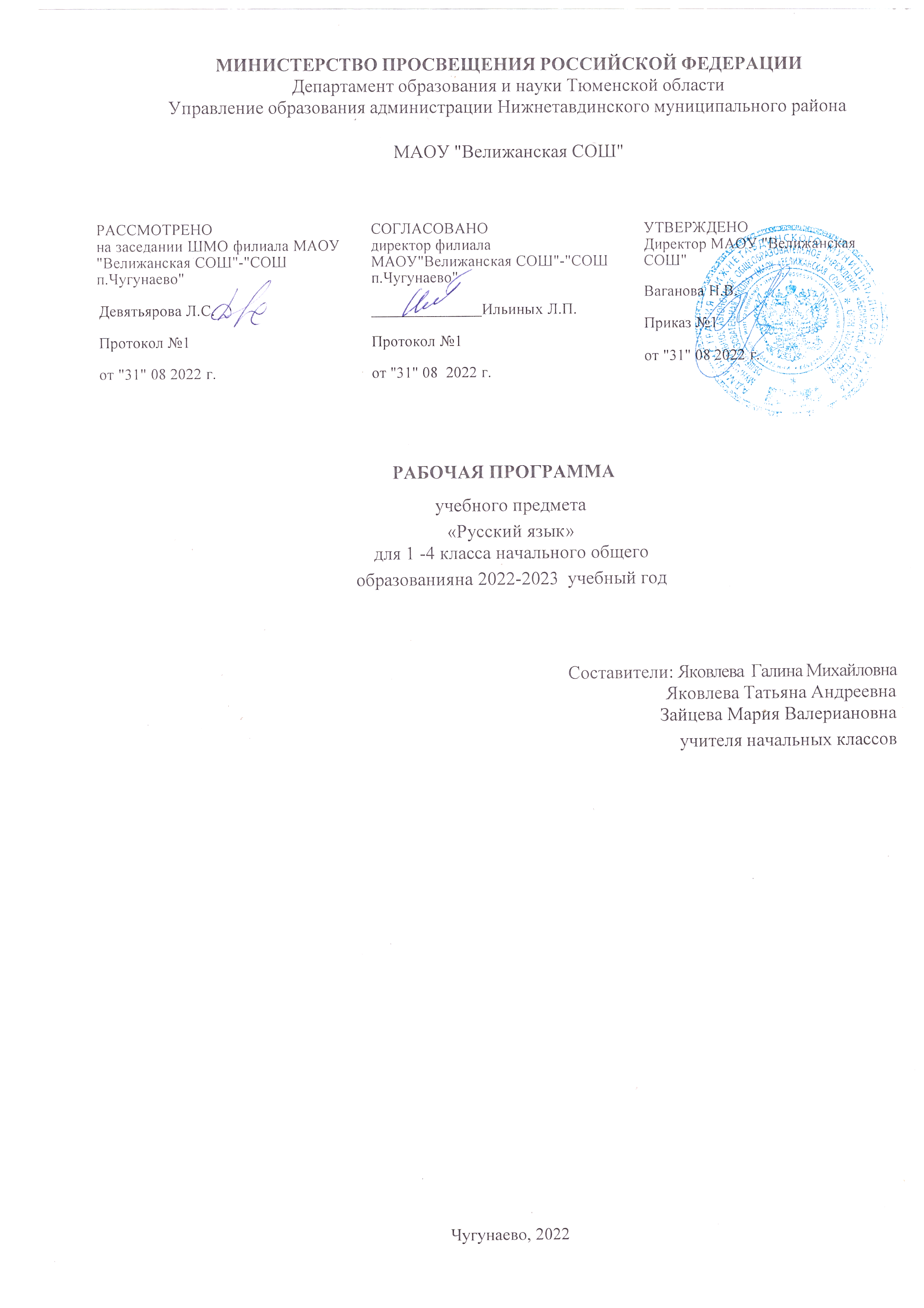 ПОЯСНИТЕЛЬНАЯ ЗАПИСКАРабочая программа учебного предмета «Русский язык» на уровне начального общего образования составлена на основе Требований к результатам освоения программы начального общего образования Федерального государственного образовательного стандарта начального общего образования (далее — ФГОС НОО) (утв. приказом Минпросвещения России от 31.05.2021 № 286), Примерной основной образовательной программы начального общего образования, одобренной решением федерального учебно- методического объединения по общему образованию (протокол 1/22 от 18.03.2022г.), а также ориентирована на целевые приоритеты, сформулированные в программе воспитания МАОУ «Велижанская СОШ». Рабочая программа по предмету «Русский язык» (предметная область «Русский язык и литературное чтение») является частью Образовательной программы, реализующейся в МАОУ«Велижанская СОШ».Рабочая программа по учебному предмету «Русский язык» реализуется с использованием УМК «Школа России».ОБЩАЯ ХАРАКТЕРИСТИКА УЧЕБНОГО ПРЕДМЕТА "РУССКИЙ ЯЗЫК"Русский язык является основой всего процесса обучения в начальной школе, успехи в его изучении во многом определяют результаты обучающихся по другим предметам. Русский язык как средство познания действительности обеспечивает развитие интеллектуальных и творческих способностей младших школьников, формирует умения извлекать и анализировать информацию из различных текстов, навыки самостоятельной учебной деятельности.Предмет «Русский язык» обладает значительным потенциалом в развитии функциональной грамотности младших школьников, особенно таких её компонентов, как языковая, коммуникативная, читательская, общекультурная и социальная грамотность. Первичное знакомство с системой русского языка, богатством его выразительных возможностей, развитие умения правильно и эффективно использовать русский язык в различных сферах и ситуациях общения способствуют успешной социализации младшего школьника. Русский язык, выполняя свои базовые функции общения и выражения мысли, обеспечивает межличностное и социальное взаимодействие, участвует в формировании самосознания и мировоззрения личности, является важнейшим средством хранения и передачи информации, культурных традиций, истории русского народа и других народов России. Свободное владение языком, умение выбирать нужные языковые средства во многом определяют возможность адекватного самовыражения взглядов, мыслей, чувств, проявления себя в различных жизненно важных для человека областях.Изучение русского языка обладает огромным потенциалом присвоения традиционных социокультурных и духовно-нравственных ценностей, принятых в обществе правил и норм поведения, в том числе речевого, что способствует формированию внутренней позиции личности. Личностные достижения младшего школьника непосредственно связаны с осознанием языка как явления национальной культуры, пониманием связи языка и мировоззрения народа. Значимыми личностными результатами являются развитие устойчивого познавательного интереса к изучению русского языка, формирование ответственности за сохранение чистоты русского языка. Достижение этих личностных результатов — длительный процесс, разворачивающийся на протяжении изучения содержания предмета.Центральной идеей конструирования содержания и планируемых результатов обучения является признание равной значимости работы по изучению системы языка и работы по совершенствованию речи младших школьников. Языковой материал призван сформировать первоначальные представления о струк- туре русского языка, способствовать усвоению норм русского литературного языка, орфографических и пунктуационных правил. Развитие устной и письменной речи младших школьников направлено на решение практической задачи развития всех видов речевой деятельности, отработку навыков использования усвоенных норм русского литературного языка, речевых норм и правил речевого этикета в процессе устного и письменного общения. Ряд задач по совершенствованию речевой деятельности решаются совместно с учебным предметом «Литературное чтение».Общее число часов, отведённых на изучение «Русского языка», — 675 (5 часов в неделю в каждом классе): в 1 классе — 165 ч, во 2—4 классах — по 170 ч.Обучение в 1 классе проводится без балльного оценивания знаний обучающихся и домашних заданий.Ведутся диагностические карты результатов прохождения учебного материала по предмету (усвоено/частично усвоено/не усвоено). Во 2-4 классах пятибальная система оценивания.На проведение оценочных процедур выделено не более 10% от всего объема учебного времени (письмо Минпросвещения России № СК-228/03 и Рособрнадзора № 01.169/08-01 от 06.08.2021):класс- нет контрольных работ, на год запланировано 4 проверочных работы (результаты вносятся в диагностические карты)класс – 6 часов на проведение административных контрольных работ (2 из которых проводятся в рамках промежуточной аттестации по итогам 1 полугодия и года) и 9 часов на проведение проверочных работ.класс- 6 часов на проведение административных контрольных работ (2 из которых проводятся в рамках промежуточной аттестации по итогам 1 полугодия и года) и 10 на проведение проверочных работ.класс- 7 часов на проведение административных контрольных работ (2 из которых проводятся в рамках промежуточной аттестации по итогам 1 полугодия и года) и 10 на проведение проверочных работ.Административные контрольные работы 2-4классы внесены в учебный план школы, проводятся по утвержденному графику.С учетом использования УМК «Школа России» в поурочном планировании 3 класса увеличено количество часов раздела "Состав слова" (морфемика) за счет часов резерва с 8 часов до 13 часов, т.к. данная тема не была изучена во 2 классе. В поурочном планировании 4 класса увеличено количество часов раздела "Морфология" за счет часов резерва с 43 часов до 56 часов, т.к. данная тема не была изучена в 3 классе.В условиях перехода на обновленные ФГОС ООО и наличие содержания материала в соответствующем УМК не в полном объеме предусмотрены методические рекомендации для учителя.В соответствии с п.32.1 ФГОС ООО в поурочном планировании размещены ссылки на электронные (цифровые) образовательные ресурсы, для использования в обучении, содержание которых соответствует законодательству об образовании (приказы Минпросвещения России от 02.08.2022 №653,Минпросвещения России и Министерства цифрового развития, связи и массовых коммуникаций Российской Федерации № 717/ № 1073 от 15.10.2021).ЦЕЛИ ИЗУЧЕНИЯ УЧЕБНОГО ПРЕДМЕТА "РУССКИЙ ЯЗЫК"В начальной школе изучение русского языка имеет особое значение в развитии младшего школьника. Приобретённые им знания, опыт выполнения предметных и универсальных действий на материале русского языка станут фундаментом обучения в основном звене школы, а также будут востребованы в жизни.Изучение русского языка в начальной школе направлено на достижение следующих целей:приобретение младшими школьниками первоначальных представлений о многообразии языков и культур на территории Российской Федерации, о языке как одной из главных духовнонравственных ценностей народа; понимание роли языка как основного средства общения; осознание значения русского языка как государственного языка Российской Федерации; понимание роли русского языка как языка межнационального общения; осознание правильной устной и письменной речи как показателя общей культуры человека;овладение основными видами речевой деятельности на основе первоначальных представлений о нормах современного русского литературного языка: аудированием, говорением, чтением, письмом;овладение первоначальными научными представлениями о системе русского языка: фонетике, графике, лексике, морфемике, морфологии и синтаксисе; об основных единицах языка, их признаках и особенностях употребления в речи; использование в речевой деятельности норм современного русского литературного языка (орфоэпических, лексических, грамматических, орфографических, пунктуационных) и речевого этикета;развитие функциональной грамотности, готовности к успешному взаимодействию с изменяющимся миром и дальнейшему успешному образованию.СОДЕРЖАНИЕ УЧЕБНОГО ПРЕДМЕТАКЛАССОбучение грамоте Развитие речиСоставление небольших рассказов повествовательного характера по серии сюжетных картинок, материалам собственных игр, занятий, наблюдений. Понимание текста при его прослушивании и при самостоятельном чтении вслух.Слово и предложениеРазличение слова и предложения. Работа с предложением: выделение слов, изменение их порядка.Восприятие слова как объекта изучения, материала для анализа. Наблюдение над значением слова.ФонетикаЗвуки речи. Единство звукового состава слова и его значения. Установление последовательности звуков в слове и количества звуков. Сопоставление слов, различающихся одним или несколькими звуками. Звуковой анализ слова, работа со звуковыми моделями: построение модели звукового состава слова, подбор слов, соответствующих заданной модели. Различение гласных и согласных звуков, гласных ударных и безударных, согласных твёрдых и мягких, звонких и глухих. Определение места ударения. Слог как минимальная произносительная единица. Количество слогов в слове. Ударный слог.ГрафикаРазличение звука и буквы: буква как знак звука. Слоговой принцип русской графики. Буквы гласных как показатель твёрдости — мягкости согласных звуков. Функции букв е, ё, ю, я. Мягкий знак как показатель мягкости предшествующего со гласного звука в конце слова. Последовательность букв в русском алфавите.ЧтениеСлоговое чтение (ориентация на букву, обозначающую гласный звук). Плавное слоговое чтение и чтение целыми словами со скоростью, соответствующей индивидуальному темпу. Чтение с интонациями и паузами в соответствии со знаками препинания. Осознанное чтение слов, словосочетаний, предложений. Выразительное чтение на материале небольших прозаических текстов и стихотворений. Орфоэпическое чтение (при переходе к чтению целыми словами). Орфографическое чтение (проговаривание) как средство самоконтроля при письме под диктовку и при списывании.ПисьмоОриентация на пространстве листа в тетради и на пространстве классной доски. Гигиенические требования, которые необходимо соблюдать во время письма.Начертание письменных прописных и строчных букв. Письмо букв, буквосочетаний, слогов, слов, предложений с соблюдением гигиенических норм. Письмо разборчивым, аккуратным почерком. Письмо под диктовку слов и предложений, написание которых не расходится с их произношением. Приёмы и последовательность правильного списывания текста. Функция небуквенных графических средств: пробела между словами, знака переноса.Орфография и пунктуацияПравила правописания и их применение: раздельное написание слов; обозначение гласных после шипящих в сочетаниях жи, ши (в положении под ударением), ча, ща, чу, щу; прописная буква в начале предложения, в именах собственных (имена людей, клички животных); перенос слов по слогам без стечения согласных; знаки препинания в конце предложения.СИСТЕМАТИЧЕСКИЙ КУРСОбщие сведения о языкеЯзык как основное средство человеческого общения. Цели и ситуации общения.ФонетикаЗвуки речи. Гласные и согласные звуки, их различение. Ударение в слове. Гласные ударные и безударные. Твёрдые и мягкие согласные звуки, их различение. Звонкие и глухие согласные звуки, их различение. Согласный звук [й’] и гласный звук [и]. Шипящие [ж], [ш], [ч’], [щ’]. Слог. Количество слогов в слове. Ударный слог. Деление слов на слоги (простые случаи, без стечения согласных).ГрафикаЗвук и буква. Различение звуков и букв. Обозначение на письме твёрдости согласных звуков буквами а, о, у, ы, э; слова с буквой э. Обозначение на письме мягкости согласных звуков буквами е, ё, ю, я, и. Функции букв е, ё, ю, я. Мягкий знак как показатель мягкости предшествующего согласного звука в конце слова. Установление соотношения звукового и буквенного состава слова в словах типа стол, конь. Небуквенные графические средства: пробел между словами, знак переноса. Русский алфавит: правильное название букв, их последовательность. Использование алфавита для упорядочения списка слов.ОрфоэпияПроизношение звуков и сочетаний звуков, ударение в словах в соответствии с нормами современного русского литературного языка (на ограниченном перечне слов, отрабатываемом в учебнике).ЛексикаСлово как единица языка (ознакомление). Слово как название предмета, признака предмета, действия предмета (ознакомление). Выявление слов, значение которых требует уточнения.СинтаксисПредложение как единица языка (ознакомление). Слово, предложение (наблюдение над сходством и различием). Установление связи слов в предложении при помощи смысловых вопросов. Восстановление деформированных предложений. Составление предложений из набора форм слов.Орфография и пунктуацияПравила правописания и их применение:раздельное написание слов в предложении;прописная буква в начале предложения и в именах собственных: в именах и фамилиях людей, кличках животных;перенос слов (без учёта морфемного членения слова);гласные после шипящих в сочетаниях жи, ши (в положении под ударением), ча, ща, чу, щу;сочетания чк, чн;слова с непроверяемыми гласными и согласными (перечень слов в орфографическом словаре учебника);знаки препинания в конце предложения: точка, вопросительный и восклицательный знаки. Алгоритм списывания текста.Развитие речиРечь как основная форма общения между людьми. Текст как единица речи (ознакомление). Ситуация общения: цель общения, с кем и где происходит общение. Ситуации устного общения (чтение диалогов по ролям, просмотр видеоматериалов, прослушивание аудиозаписи). Нормы речевого этикета в ситуациях учебного и бытового общения (приветствие, прощание, извинение, благодарность, обращение с просьбой).КЛАССОбщие сведения о языкеЯзык как основное средство человеческого общения и явление национальной культуры. Первоначальные представления о многообразии языкового пространства России и мира. Методы познания языка: наблюдение, анализ.Фонетика и графикаСмыслоразличительная функция звуков; различение звуков и букв; различение ударных и безударных гласных звуков, твёрдых и мягких согласных звуков, звонких и глухих соглас ных звуков; шипящие согласные звуки [ж], [ш], [ч’], [щ’]; обозначение на письме твёрдости и мягкости согласных звуков, функции букв е, ё, ю, я; согласный звук [й’] и гласный звук [и] (повторение изученного в 1 классе). Парные и непарные по твёрдости — мягкости согласные звуки. Парные и непарные по звонкости — глухости согласные звуки. Качественная характеристика звука: гласный — согласный; гласный ударный — безударный; согласный твёрдый — мягкий, парный — непарный; согласный звонкий — глухой, парный — непарный. Функции ь: показатель мягкости предшествующего согласного в конце и в середине слова; разделительный. Использование на письме разделительных ъ и ь. Соотношение звукового и буквенного состава в словах с буквами е, ё, ю, я (в начале слова и после гласных). Деление слов на слоги (в том числе при стечении согласных). Использование знания алфавита при работе со словарями. Небуквенные графические средства: пробел между словами, знак переноса, абзац (красная строка), пунктуационные знаки (в пределах изученного).ОрфоэпияПроизношение звуков и сочетаний звуков, ударение в словах в соответствии с нормами современного русского литературного языка (на ограниченном перечне слов, отрабатываемом в учебнике). Использование отработанного перечня слов (орфоэпического словаря учебника) для решения практических задач.ЛексикаСлово как единство звучания и значения. Лексическое значение слова (общее представление). Выявление слов, значение которых требует уточнения. Определение значения слова по тексту или уточнение значения с помощью толкового словаря. Однозначные и многозначные слова (простые случаи, наблюдение). Наблюдение за использованием в речи синонимов, антонимов.Состав слова (морфемика)Корень как обязательная часть слова. Однокоренные (родственные) слова. Признаки однокоренных (родственных) слов. Различение однокоренных слов и синонимов, однокоренных слов и слов с омонимичными корнями. Выделение в словах корня (простые случаи). Окончание как изменяемая часть слова. Изменение формы слова с помощью окончания. Различение изменяемых и неизменяемых слов. Суффикс как часть слова (наблюдение). Приставка как часть слова (наблюдение).МорфологияИмя существительное (ознакомление): общее значение, вопросы («кто?», «что?»), употребление в речи. Глагол (ознакомление): общее значение, вопросы («что делать?», «что сделать?» и др.), употребление в речи. Имя прилагательное (ознакомление): общее значение, вопросы («какой?», «какая?», «какое?»,«какие?»), употребление в речи. Предлог. Отличие предлогов от приставок. Наиболее распространённые предлоги: в, на, из, без, над, до, у, о, об и др.СинтаксисПорядок слов в предложении; связь слов в предложении (повторение). Предложение как единица языка. Предложение и слово. Отличие предложения от слова. Наблюдение за выделением в устной речи одного из слов предложения (логическое ударение). Виды предложений по цели высказывания: повествовательные, вопросительные, побудительные предложения. Виды предложений по эмоциональной окраске (по интона- ции): восклицательные и невосклицательные предложения.Орфография и пунктуацияПрописная буква в начале предложения и в именах собственных (имена, фамилии, клички животных); знаки препинания в конце предложения; перенос слов со строки на строку (без учёта морфемного членения слова); гласные после шипящих в сочетаниях жи, ши (в положении под ударением), ча, ща, чу, щу; сочетания чк, чн (повторение правил правописания, изученных в 1 классе). Орфографическая зоркость как осознание места возможного возникновения орфографической ошибки. Понятие орфограммы. Различные способы решения орфографической задачи в зависимости от места орфограммы в слове. Использование орфографического словаря учебника для определения (уточнения) написания слова. Контроль и самоконтроль при проверке собственных и предложенных текстов. Орфографическая зоркость как осознание места возможного возникновения орфографической ошибки. Понятие орфограммы. Различные способы решения орфографической задачи в зависимости от места орфограммы в слове. Использование орфографического словаря учебника для определения (уточнения) написания слова. Контроль и самоконтроль при проверке собственных и предложенных текстов.Правила правописания и их применение:разделительный мягкий знак;сочетания чт, щн, нч;проверяемые безударные гласные в корне слова;парные звонкие и глухие согласные в корне слова;непроверяемые гласные и согласные (перечень слов в орфографическом словаре учебника);прописная буква в именах собственных: имена, фамилии, отчества людей, клички животных, географические названия;раздельное написание предлогов с именами существительными.Развитие речиВыбор языковых средств в соответствии с целями и условиями устного общения для эффективного решения коммуникативной задачи (для ответа на заданный вопрос, для выражения собственного мнения). Умение вести разговор (начать, поддержать, закончить разговор, привлечь внимание и т. п.).Практическое овладение диалогической формой речи. Соблюдение норм речевого этикета и орфоэпических норм в ситуациях учебного и бытового общения. Умение договариваться и приходить к общему решению в совместной деятельности при проведении парной и групповой работы.Составление устного рассказа по репродукции картины. Составление устного рассказа по личным наблюдениям и вопросам. Текст. Признаки текста: смысловое единство предложений в тексте; последовательность предложений в тексте; выражение в тексте законченной мысли. Тема текста. Основная мысль. Заглавие текста. Подбор заголовков к предложенным текстам. Последовательность частей текста (абзацев). Корректирование текстов с нарушенным порядком предложений и абзацев.Типы текстов: описание, повествование, рассуждение, их особенности (первичное ознакомление). Поздравление и поздравительная открытка. Понимание текста: развитие умения формулировать простые выводы на основе информации, содержащейся в тексте. Выразительное чтение текста вслух с соблюдением правильной интонации.Подробное изложение повествовательного текста объёмом 30—45 слов с опорой на вопросы.КЛАСССведения о русском языкеРусский язык как государственный язык Российской Федерации. Методы познания языка: наблюдение, анализ, лингвистический эксперимент.Фонетика и графикаЗвуки русского языка: гласный/согласный, гласный ударный/безударный, согласный твёрдый/мягкий, парный/непарный, согласный глухой/звонкий, парный/непарный; функции разделительных мягкого и твёрдого знаков, условия использования на письме разделительных мягкого и твёрдого знаков (повторение изученного). Соотношение звукового и буквенного состава в словах с разделительными ь и ъ, в словах с непроизносимыми согласными. Использование алфавита при работе со словарями, справочниками, каталогами.ОрфоэпияНормы произношения звуков и сочетаний звуков; ударение в словах в соответствии с нормами современного русского литературного языка (на ограниченном перечне слов, отрабатываемом в учебнике). Использование орфоэпического словаря для решения практических задач.ЛексикаПовторение: лексическое значение слова. Прямое и переносное значение слова (ознакомление). Уста- ревшие слова (ознакомление).Состав слова (морфемика)Корень как обязательная часть слова; однокоренные (родственные) слова; признаки однокоренных (родственных) слов; различение однокоренных слов и синонимов, однокоренных слов и слов с омонимичными корнями; выделение в словах корня (простые случаи); окончание как изменяемая часть слова (повторение изученного) Однокоренные слова и формы одного и того же слова Корень, приставка, суффикс — значимые части слова Нулевое окончание (ознакомление)МорфологияЧасти речиИмя существительное: общее значение, вопросы, употребление в речи. Имена существительные единственного и множественного числа. Имена существительные мужского, женского и среднего рода. Падеж имён существительных. Определение падежа, в котором употреблено имя существительное. Измене- ние имён существительных по падежам и числам (склонение). Имена существительные 1, 2, 3-го склонения. Имена существительные одушевлённые и неодушевлённые.Имя прилагательное: общее значение, вопросы, употребление в речи. Зависимость формы имени прилагательного от формы имени существительного. Изменение имён прилагательных по родам, числам и падежам (кроме имён прилагательных на -ий, -ов, -ин). Склонение имён прилагательных.Местоимение (общее представление). Личные местоимения, их употребление в речи. Использование личных местоимений для устранения неоправданных повторов в тексте.Глагол: общее значение, вопросы, употребление в речи. Неопределённая форма глагола. Настоящее, будущее, прошедшее время глаголов. Изменение глаголов по временам, числам. Род глаголов в прошедшем времени.Частица не, её значение.СинтаксисПредложение. Установление при помощи смысловых (синтаксических) вопросов связи между словами в предложении. Главные члены предложения — подлежащее и сказуемое. Второстепенные члены предложения (без деления на виды). Предложения распространённые и нераспространённые. Наблюдение за однородными членами предложения с союзами и, а, но и без союзов.Орфография и пунктуацияОрфографическая зоркость как осознание места возможного возникновения орфографической ошибки, различные способы решения орфографической задачи в зависимости от места орфограммы в слове; контроль и самоконтроль при проверке собственных и предложенных текстов (повторение и применение на новом орфографическом материале).Использование орфографического словаря для определения (уточнения) написания слова. Правила правописания и их применение:разделительный твёрдый знак;непроизносимые согласные в корне слова;мягкий знак после шипящих на конце имён существительных;безударные гласные в падежных окончаниях имён существительных (на уровне наблюдения);безударные гласные в падежных окончаниях имён прилагательных (на уровне наблюдения);раздельное написание предлогов с личными местоимениями;непроверяемые гласные и согласные (перечень слов в орфографическом словаре учебника);раздельное написание частицы не с глаголами.Развитие речиНормы речевого этикета: устное и письменное приглашение, просьба, извинение, благодарность, отказ и др. Соблюдение норм речевого этикета и орфоэпических норм в ситуациях учебного и бытового общения. Речевые средства, помогающие: формулировать и аргументировать собственное мнение в диалоге и дискуссии; договариваться и приходить к общему решению в совместной деятельности; контролировать (устно координировать) действия при проведении парной и групповой работы.Особенности речевого этикета в условиях общения с людьми, плохо владеющими русским языком.Повторение и продолжение работы с текстом, начатой во 2 классе: признаки текста, тема текста, основная мысль текста, заголовок, корректирование текстов с нарушенным порядком предложений и абзацев.План текста. Составление плана текста, написание текста по заданному плану. Связь предложений в тексте с помощью личных местоимений, синонимов, союзов и, а, но. Ключевые слова в тексте.Определение типов текстов (повествование, описание, рассуждение) и создание собственных текстов заданного типа.Жанр письма, объявления.Изложение текста по коллективно или самостоятельно составленному плану. Изучающее, ознакомительное чтение.КЛАСССведения о русском языкеРусский язык как язык межнационального общения. Различные методы познания языка: наблюдение, анализ, лингвистический эксперимент, мини-исследование, проект.Фонетика и графикаХарактеристика, сравнение, классификация звуков вне слова и в слове по заданным параметрам. Звуко- буквенный разбор слова.ОрфоэпияПравильная интонация в процессе говорения и чтения. Нормы произношения звуков и сочетаний звуков; ударение в словах в соответствии с нормами современного русского литературного языка (на ограниченном перечне слов, отрабатываемом в учебнике). Использование орфоэпических словарей русского языка при определении правильного произношения слов.ЛексикаПовторение и продолжение работы: наблюдение за использованием в речи синонимов, антонимов, устаревших слов (простые случаи). Наблюдение за использованием в речи фразеологизмов (простые случаи).Состав слова (морфемика)Состав изменяемых слов, выделение в словах с однозначно выделяемыми морфемами окончания, корня, приставки, суффикса (повторение изученного). Основа слова. Состав неизменяемых слов (ознакомление). Значение наиболее употребляемых суффиксов изученных частей речи (ознакомление).МорфологияЧасти речи самостоятельные и служебные. Имя существительное. Склонение имён существительных (кроме существительных на -мя, -ий, -ие, -ия; на -ья типа гостья, на ье типа ожерелье во множественном числе); собственных имён существительных на -ов, -ин, -ий; имена существительные 1, 2, 3-го склонения (повторение изученного). Не склоняемые имена существительные (ознакомление). Имя прилагательное. Зависимость формы имени прилагательного от формы имени существительного (повторение). Склонение имён прилагательных во множественном числе. Местоимение. Личные местоимения (повторение). Личные местоимения 1-го и 3-го лица единственного и множественного числа; склонение личных местоимений. Глагол. Изменение глаголов по лицам и числам в настоящем и будущем времени (спряжение) І и ІІ спряжение глаголов. Способы определения I и II спряжения глаголов. Наречие (общее представление). Значение, вопросы, употребление в речи. Предлог. Отличие предлогов от приставок (повторение). Союз; союзы и, а, но в простых и сложных предложениях. Частица не, её значение (повторение).СинтаксисСлово, сочетание слов (словосочетание) и предложение, осознание их сходства и различий; виды предложений по цели высказывания (повествовательные, вопросительные и побудительные); виды предложений по эмоциональной окраске (восклицательные и невосклицательные); связь между словами в словосочетании и предложении (при помощи смысловых вопросов); распространённые и нераспространённые предложения (повторение изученного). Предложения с однородными членами: без союзов, с союзами а, но, с одиночным союзом и. Интонация перечисления в предложениях с однородными членами. Простое и сложное предложение (ознакомление). Сложные предложения: сложносочинённые с союзами и, а, но; бессоюзные сложные предложения (без называния терминов).Орфография и пунктуацияПовторение правил правописания, изученных в 1, 2, 3 классах. Орфографическая зоркость как осознание места возможного возникновения орфографической ошибки; различные способы решения орфографической задачи в зависимости от места орфограммы в слове; контроль при проверке собственных и предложенных текстов (повторение и применение на новом орфографическом материале). Использование орфографического словаря для определения (уточнения) написания слова.Правила правописания и их применение:безударные падежные окончания имён существительных (кроме существительных на -мя, -ий, -ие, -ия, а также кроме собственных имён существительных на -ов, -ин, -ий);безударные падежные окончания имён прилагательных;мягкий знак после шипящих  на конце глаголов в форме 2-го лица единственного числа;наличие или отсутствие мягкого знака в глаголах на -ться и -тся;безударные личные окончания глаголов;знаки препинания в предложениях с однородными членами, соединёнными союзами и, а, но и без союзов.Знаки препинания в сложном предложении, состоящем из двух простых (наблюдение). Знаки препинания в предложении с прямой речью после слов автора (наблюдение).Развитие речиПовторение и продолжение работы, начатой в предыдущих классах: ситуации устного и письменного общения (письмо, поздравительная открытка, объявление и др.); диалог; монолог; отражение темы текста или основной мысли в заголовке. Корректирование текстов (заданных и собственных) с учётом точности, правильности, богатства и выразительности письменной речи. Изложение (подробный устный и письменный пересказ текста; выборочный устный пересказ текста).Сочинение как вид письменной работы. Изучающее, ознакомительное чтение. Поиск информации, заданной в тексте в явном виде. Формулирование простых выводов на основе информации, содержащейся в тексте. Интерпретация и обобщение содержащейся в тексте информации.ПЛАНИРУЕМЫЕ ОБРАЗОВАТЕЛЬНЫЕ РЕЗУЛЬТАТЫИзучение русского языка на уровне начального общего образования направлено на достижение обучающимися личностных, метапредметных и предметных результатов освоения учебного предмета.ЛИЧНОСТНЫЕ РЕЗУЛЬТАТЫВ результате изучения предмета «Русский язык» в начальной школе у обучающегося будут сформированы следующие личностные новообразованиягражданско-патриотического воспитания:становление ценностного отношения к своей Родине — России, в том числе через изучение русского языка, отражающего историю и культуру страны;осознание своей этнокультурной и российской гражданской идентичности, понимание роли русского языка как государственного языка Российской Федерации и языка межнационального общения народов России;	сопричастность к прошлому, настоящему и будущему своей страны и родного края, в том числе через обсуждение ситуаций при работе с художественными произведениями;	уважение к своему и другим народам, формируемое в том числе на основе примеров из художественных произведений;первоначальные представления о человеке как члене общества, о правах и ответственности, уважении и достоинстве человека, о нравственно-этических нормах поведения и правилах межличностных отношений, в том числе отражённых в художественных произведениях;духовно-нравственного воспитания:признание индивидуальности каждого человека с опорой на собственный жизненный и читательский опыт;проявление сопереживания, уважения и доброжелательности, в том числе с использованием адекватных языковых средств для выражения своего состояния и чувств;неприятие любых форм поведения, направленных на причинениефизического и морального вреда другим людям (в том числе связанного с использованием недопустимых средств языка);эстетического воспитания:уважительное отношение и интерес к художественной культуре, восприимчивость к разным видам искусства, традициям и творчеству своего и других народов;стремление к самовыражению в разных видах художественной деятельности, в том числе в искусстве слова; осознание важности русского языка как средства общения и самовыражения;физического воспитания, формирования культуры здоровья и эмоционального благополучия:соблюдение правил здорового и безопасного (для себя и других людей) образа жизни в окружающей среде (в том числе информационной) при поиске дополнительной информации в процессе языкового образования;бережное отношение к физическому и психическому здоровью, проявляющееся в выборе приемлемых способов речевого самовыражения и соблюдении норм речевого этикета и правил общения;трудового воспитания:	осознание ценности труда в жизни человека и общества (в том числе благодаря примерам из художественных произведений), ответственное потребление и бережное отношение к результатам труда, навыки участия в различных видах трудовой деятельности, интерес к различным профессиям, возника- ющий при обсуждении примеров из художественных произведений;экологического воспитания:бережное отношение к природе, формируемое в процессе работы с текстами;неприятие действий, приносящих ей вред;ценности научного познания:первоначальные представления о научной картине мира (в том числе первоначальные представления о системе языка как одной из составляющих целостной научной картины мира);познавательные интересы, активность, инициативность, любознательность и самостоятельность в познании, в том числе познавательный интерес к изучению русского языка, активность и самостоятельность в его познании.МЕТАПРЕДМЕТНЫЕ РЕЗУЛЬТАТЫВ результате изучения предмета «Русский язык» в начальной школе у обучающегося будут сформированы следующие познавательные универсальные учебные действия.Базовые логические действия:сравнивать различные языковые единицы (звуки, слова, предложения, тексты), устанавливать основания для сравнения языковых единиц (частеречная принадлежность, грамматический признак, лексическое значение и др.);устанавливать аналогии языковых единиц;объединять объекты (языковые единицы) по определённому признаку;определять существенный признак для классификации языковых единиц (звуков, частей речи, предложений, текстов);классифицировать языковые единицы;находить в языковом материале закономерности и противоречия на основе предложенного учителем алгоритма наблюдения; анализировать алгоритм действий при работе с языковыми единицами, самостоятельно выделять учебные операции при анализе языковых единиц;выявлять недостаток информации для решения учебной и практической задачи на основе предложенного алгоритма, формулировать запрос на дополнительную информацию;устанавливать причинно-следственные связи в ситуациях наблюдения за языковым материалом, делать выводы.Базовые исследовательские действия:с помощью учителя формулировать цель, планировать изменения языкового объекта, речевой ситуации;сравнивать несколько вариантов выполнения задания, выбирать наиболее подходящий (на основе предложенных критериев);проводить по предложенному плану несложное лингвистическое мини-- исследование, выполнять по предложенному плану проектное задание;формулировать выводы и подкреплять их доказательствами на основе результатов проведённого наблюдения за языковым материалом (классификации, сравнения, исследования);формулировать с помощью учителя вопросы в процессе анализа предложенного языкового материала;прогнозировать возможное развитие процессов, событий и их последствия в аналогичных или сходных ситуациях.Работа с информацией:выбирать источник получения информации: нужный словарь для получения запрашиваемой информации, для уточнения;согласно заданному алгоритму находить представленную в явном виде информацию в предложенном источнике: в словарях, справочниках;распознавать достоверную и недостоверную информацию самостоятельно или на основании предложенного учителем способа её проверки (обращаясь к словарям, справочникам, учебнику);соблюдать с помощью взрослых (педагогических работников, родителей, законных представителей) правила информационной безопасности при поиске информации в Интернете(информации о написании и произношении слова, о значении слова, о происхождении слова, о синонимах слова);анализировать и создавать текстовую, видео, графическую, звуковую информацию в соответствии с учебной задачей;понимать лингвистическую информацию, зафиксированную в виде таблиц, схем; самостоятельно создавать схемы, таблицы для представления лингвистической информации.К концу обучения в начальной школе у обучающегося формируются коммуникативные универсальные учебные действияОбщение:воспринимать и формулировать суждения, выражать эмоции в соответствии с целями и условиями общения в знакомой среде;проявлять уважительное отношение к собеседнику, соблюдать правила ведения диалоги и дискуссии;признавать возможность существования разных точек зрения;корректно и аргументированно высказывать своё мнение;строить речевое высказывание в соответствии с поставленной задачей;создавать устные и письменные тексты (описание, рассуждение, повествование) в соответствии с речевой ситуацией;готовить небольшие публичные выступления о результатах парной и групповой работы, о результатах наблюдения, выполненного мини-исследования, проектного задания;подбирать иллюстративный материал (рисунки, фото, плакаты) к тексту выступления.К концу обучения в начальной школе у обучающегося формируются регулятивные универсальные учебные действия.Самоорганизация:планировать действия по решению учебной задачи для получения результата;выстраивать последовательность выбранных действий.Самоконтроль:устанавливать причины успеха/неудач учебной деятельности;корректировать свои учебные действия для преодоления речевых и орфографических ошибок;соотносить результат деятельности с поставленной учебной задачей по выделению, характеристике, использованию языковых единиц;находить ошибку, допущенную при работе с языковым материалом, находить орфографическую и пунктуационную ошибку;сравнивать результаты своей деятельности и деятельности одноклассников, объективно оценивать их по предложенным критериям.Совместная деятельность:формулировать краткосрочные и долгосрочные цели (индивидуальные с учётом участия в коллективных задачах) в стандартной (типовой) ситуации на основе предложенного учителем формата планирования, распределения промежуточных шагов и сроков;принимать цель совместной деятельности, коллективно строить действия по её достижению: распределять роли, договариваться, обсуждать процесс и результат совместной работы;проявлять готовность руководить, выполнять поручения, подчиняться, самостоятельно разрешать конфликты;ответственно выполнять свою часть работы;оценивать свой вклад в общий результат;выполнять совместные проектные задания с опорой на предложенные образцы.ПРЕДМЕТНЫЕ РЕЗУЛЬТАТЫ 1 КЛАССК концу обучения в первом классе обучающийся научится:различать слово и предложение; вычленять слова из предложений;вычленять звуки из слова;различать гласные и согласные звуки (в том числе различать в слове согласный звук [й’] и гласный звук [и]);различать ударные и безударные гласные звуки;различать согласные звуки: мягкие и твёрдые, звонкие и глухие (вне слова и в слове);различать понятия «звук» и «буква»;определять количество слогов в слове;делить слова на слоги (простые случаи: слова без стечения согласных);определять в слове ударный слог;обозначать на письме мягкость согласных звуков буквами е, ё, ю, я и буквой ь в конце слова;правильно называть буквы русского алфавита;использовать знание последовательности букв русского алфавита для упорядочения небольшого списка слов;писать аккуратным разборчивым почерком без искажений прописные и строчные буквы, соединения букв, слова;применять изученные правила правописания: раздельное написание слов в предложении;знаки препинания в конце предложения: точка, вопросительный и восклицательный знаки;прописная буква в начале предложения и в именах собственных (имена, фамилии, клички животных);перенос слов по слогам (простые случаи: слова из слогов типа «согласный + гласный»);гласные после шипящих в сочетаниях жи, ши (в положении под ударением), ча, ща, чу, щу;непроверяемые гласные и согласные (перечень слов в орфографическом словаре учебника);правильно списывать (без пропусков и искажений букв) слова и предложения, тексты объёмом не более 25 слов;писать под диктовку (без пропусков и искажений букв) слова, предложения из 3—слов, тексты объёмом не более 20 слов, правописание которых не расходится с произношением;находить и исправлять ошибки на изученные правила, описки;понимать прослушанный текст;читать вслух и про себя (с пониманием) короткие тексты с соблюдением интонации и пауз в соответствии со знаками препинания в конце предложения;находить в тексте слова, значение которых требует уточнения;составлять предложение из набора форм слов;устно составлять текст из 3—5 предложений по сюжетным картинкам и наблюдениям;использовать изученные понятия в процессе решения учебных задач.КЛАССК концу обучения во втором классе обучающийся научится:осознавать язык как основное средство общения;характеризовать согласные звуки вне слова и в слове по заданным параметрам: согласный парный/непарный по твёрдости/мягкости; согласный парный/непарный по звонкости/глухости;определять количество слогов в слове (в том числе при стечении согласных); делить слово на слоги;устанавливать соотношение звукового и буквенного состава, в том числе с учётом функций букв е, ё, ю, я;обозначать на письме мягкость согласных звуков буквой мягкий знак в середине слова;находить однокоренные слова;выделять в слове корень (простые случаи);выделять в слове окончание;выявлять в тексте случаи употребления многозначных слов, понимать их значения и уточнять значение по учебным словарям; случаи употребления синонимов и антонимов (без называния терминов);распознавать слова, отвечающие на вопросы «кто?»,«что?»;распознавать слова, отвечающие на вопросы «что делать?», «что сделать?» и др.;распознавать слова, отвечающие на вопросы «какой?», «какая?», «какое?», «какие?»;определять вид предложения по цели высказывания и по эмоциональной окраске;находить место орфограммы в слове и между словами на изученные правила;применять изученные правила правописания, в том числе: сочетания чк, чн, чт; щн, нч; проверяемые безударные гласные в корне слова; парные звонкие и глухие согласные в корне слова; непроверяемые гласные и согласные (перечень слов в орфографическом словаре учебника); прописная буква в именах, отчествах, фамилиях людей, кличках животных, географических названиях; раздельное написание пред- логов с именами существительными, разделительный мягкий знак;правильно списывать (без пропусков и искажений букв) слова и предложения, тексты объёмом не более 50 слов;писать под диктовку (без пропусков и искажений букв) слова, предложения, тексты объёмом не более 45 слов с учётом изученных правил правописания;находить и исправлять ошибки на изученные правила, описки;пользоваться толковым, орфографическим, орфоэпическим словарями учебника;строить устное диалогическое и монологическое высказывание (2—4 предложения на определённую тему, по наблюдениям) с соблюдением орфоэпических норм, правильной интонации;формулировать простые выводы на основе прочитанного (услышанного) устно и письменно (1—2 предложения);составлять предложения из слов, устанавливая между ними смысловую связь по вопросам;определять тему текста и озаглавливать текст, отражая его тему;составлять текст из разрозненных предложений, частей текста;писать подробное изложение повествовательного текста объёмом 30—45 слов с опорой на вопросы;объяснять своими словами значение изученных понятий; использовать изученные понятия.КЛАССК концу обучения в третьем классе обучающийся научится:объяснять значение русского языка как государственного языка Российской Федерации;характеризовать, сравнивать, классифицировать звуки вне слова и в слове по заданным параметрам;производить звукобуквенный анализ слова (в словах с орфограммами; без транскрибирования);определять функцию разделительных мягкого и твёрдого знаков в словах;устанавливать соотношение звукового и буквенного состава, в том числе с учётом функций букв е, ё, ю, я, в словах с разделительными ь, ъ, в словах с непроизносимыми согласными;различать однокоренные слова и формы одного и того же слова;различать однокоренные слова и слова с омонимичными корнями (без называния термина);различать однокоренные слова и синонимы;находить в словах с однозначно выделяемыми морфемами окончание, корень, приставку, суффикс;выявлять случаи употребления синонимов и антонимов; подбирать синонимы и антонимы к словам разных частей речи;распознавать слова, употреблённые в прямом и переносном значении (простые случаи);определять значение слова в тексте;распознавать имена существительные; определять грамматические признаки имён существительных: род, число, падеж; склонять в единственном числе имена существительные с ударными окончаниями;распознавать имена прилагательные; определять грамматические признаки имён прилагательных: род, число, падеж; изменять имена прилагательные по падежам, числам, родам (в единственном числе) в соответствии с падежом, числом и родом имён существительных;распознавать глаголы; различать глаголы, отвечающие на вопросы «что делать?» и «что сделать?»;определять грамматические признаки глаголов: форму времени, число, род (в прошедшем времени);изменять глагол по временам (простые случаи), в прошедшем времени — по родам;распознавать личные местоимения (в начальной форме);использовать личные местоимения для устранения неоправданных повторов в тексте;различать предлоги и приставки;определять вид предложения по цели высказывания и по эмоциональной окраске;находить главные и второстепенные (без деления на виды) члены предложения;распознавать распространённые и нераспространённые предложения;находить место орфограммы в слове и между словами на изученные правила;применять изученные правила правописания, в том числе непроверяемые гласные и согласные (перечень слов в орфографическом словаре учебника); непроизносимые согласные в корне слова; разделительный твёрдый знак; мягкий знак после шипящих на конце имён существительных; не с глаголами; раздельное написание предлогов со словами;правильно списывать слова, предложения, тексты объёмом не более 70 слов;писать под диктовку тексты объёмом не более 65 слов с учётом изученных правил правописания;находить и исправлять ошибки на изученные правила, описки;понимать тексты разных типов, находить в тексте заданную информацию;формулировать простые выводы на основе прочитанной (услышанной) информации устно и письменно (1—2 предложения);строить устное диалогическое и монологическое высказывание (3—5 предложений на определённую тему, по наблюдениям) с соблюдением орфоэпических норм, правильной интонации;создавать небольшие устные и письменные тексты (2—4 предложения), содержащие приглашение, просьбу, извинение, благодарность, отказ, с использованием норм речевого этикета;определять связь предложений в тексте (с помощью личных местоимений, синонимов, союзов и, а, но);определять ключевые слова в тексте;определять тему текста и основную мысль текста;выявлять части текста (абзацы) и отражать с помощью ключевых слов или предложений их смысловое содержание;составлять план текста, создавать по нему текст и корректировать текст;писать подробное изложение по заданному, коллективно или самостоятельно составленному плану;объяснять своими словами значение изученных понятий, использовать изученные понятия;уточнять значение слова с помощью толкового словаря.КЛАССК концу обучения в четвёртом классе обучающийся научится:осознавать многообразие языков и культур на территории Российской Федерации, осознавать язык как одну из главных духовнонравственных ценностей народа;объяснять роль языка как основного средства общения; объяснять роль русского языка как государственного языка Российской Федерации и языка межнационального общения;осознавать правильную устную и письменную речь как показатель общей культуры человека;проводить звукобуквенный разбор слов (в соответствии с предложенным в учебнике алгоритмом);подбирать к предложенным словам синонимы; подбирать к предложенным словам антонимы;выявлять в речи слова, значение которых требует уточнения, определять значение слова по контексту;проводить разбор по составу слов с однозначно выделяемыми морфемами; составлять схему состава слова; соотносить состав слова с представленной схемой;устанавливать принадлежность слова к определённой части речи (в объёме изученного) по комплексу освоенных грамматических признаков;определять грамматические признаки имён существительных: склонение, род, число, падеж; проводить разбор имени существительного как части речи;определять грамматические признаки имён прилагательных: род (в единственном числе), число, падеж; проводить разбор имени прилагательного как части речи;устанавливать (находить) неопределённую форму глагола; определять грамматические признаки глаголов: спряжение, время, лицо (в настоящем и будущем времени), число, род (в прошедшем времени в единственном числе); изменять глаголы в настоящем и будущем времени по лицам и числам (спрягать); проводить разбор глагола как части речи;определять грамматические признаки личного местоимения вначальной форме: лицо, число, род (у местоимений 3-го лица в единственном числе); использовать личные местоимения для устранения неоправданных повторов в тексте;различать предложение, словосочетание и слово;классифицировать предложения по цели высказывания и по эмоциональной окраске;различать распространённые и нераспространённые предложения;распознавать предложения с однородными членами; составлять предложения с однородными членами; использовать предложения с однородными членами в речи;разграничивать простые распространённые и сложные предложения, состоящие из двух простых (сложносочинённые с союзами и, а, но и бессоюзные сложные предложения без называния терминов); составлять простые распространённые и сложные предложения, состоящие из двух простых (сложносочинённые с союзами и, а, но и бессоюзные сложные предложения без называния терминов);производить синтаксический разбор простого предложения;находить место орфограммы в слове и между словами на изученные правила;применять изученные правила правописания, в том числе: непроверяемые гласные и согласные (перечень слов в орфографическом словаре учебника); безударные падежные окончания имён существительных (кроме существительных на -мя, -ий, -ие, -ия, а также кроме собственных имён существительных на -ов, - ин, -ий); безударные падежные окончания имён прилагательных; мягкий знак после шипящих на конце глаголов в форме 2-го лица единственного числа; наличие или отсутствие мягкого знака в глаголах на - ться и -тся; безударные личные окончания глаголов; знаки препинания в предложениях с однородными членами, соединёнными союзами и, а, но и без союзов;правильно списывать тексты объёмом не более 85 слов;писать под диктовку тексты объёмом не более 80 слов с учётом изученных правил правописания;находить и исправлять орфографические и пунктуационные ошибки на изученные правила, описки;осознавать ситуацию общения (с какой целью, с кем, где происходит общение); выбирать адекватные языковые средства в ситуации общения;строить устное диалогическое и монологическое высказывание (4—6 предложений), соблюдая орфоэпические нормы, правильную интонацию, нормы речевого взаимодействия;создавать небольшие устные и письменные тексты (3— 5 предложений) для конкретной ситуации письменного общения (письма, поздравительные открытки, объявления и др.);определять тему и основную мысль текста; самостоятельно озаглавливать текст с опорой на тему или основную мысль;корректировать порядок предложений и частей текста;составлять план к заданным текстам;осуществлять подробный пересказ текста (устно и письменно);осуществлять выборочный пересказ текста (устно);писать (после предварительной подготовки) сочинения по заданным темам;осуществлять ознакомительное, изучающее чтение, поиск информации; формулировать устно и письменно простые выводы на основе прочитанной (услышанной) информации; интерпретировать и обобщать содержащуюся в тексте информацию;объяснять своими словами значение изученных понятий; использовать изученные понятия;уточнять значение слова с помощью толкового словаря (на бумажном и электронном носителе), в Интернете в условиях контролируемого входа.ТЕМАТИЧЕСКОЕ ПЛАНИРОВАНИЕ 1 классТЕМАТИЧЕСКОЕ ПЛАНИРОВАНИЕ   2 классТЕМАТИЧЕСКОЕ ПЛАНИРОВАНИЕ 3 классТЕМАТИЧЕСКОЕ ПЛАНИРОВАНИЕ 4 КЛАССУЧЕБНО-МЕТОДИЧЕСКОЕ ОБЕСПЕЧЕНИЕ ОБРАЗОВАТЕЛЬНОГО ПРОЦЕССА ОБЯЗАТЕЛЬНЫЕ УЧЕБНЫЕ МАТЕРИАЛЫ ДЛЯ УЧЕНИКАРусский язык. 1кл. Учебник для общеобразовательных учреждений авт. – сост. В.П. Канакина, В.Г. Горецкий -М.: Просвещение, 2017-2022, (Школа России).Прописи   к   «Русской   азбуке»,   4   тетради   /   В.Г.Горецкий,   В.А.   Кирюшкин.	– М.Просвещение, 2022Русский язык. 2 кл. В 2 ч. учебник для общеобразовательных учреждений авт. – сост. В.П. Канакина, В.Г. Горецкий -М.: Просвещение, 2017-2022, (Школа России).Русский язык. 3 кл. Л. Ф. Климанова, В. Г. Горецкий учебник для 3 класса в 2 частях, М.«Просвещение» 2017-2022г4. Русский язык. 4 кл. В 2 ч. учебник для общеобразовательных учреждений /авт. – сост. В.П. Канакина, В.Г. Горецкий –М.: Просвещение, 2017-2022, (Школа России).МЕТОДИЧЕСКИЕ МАТЕРИАЛЫ ДЛЯ УЧИТЕЛЯРусский язык. 1-4 класс [Электронный ресурс]: электрон.прил. к учеб. В. П. Канакиной. – М.: Просвещение, – 1 электрон.опт. диск (СD-ROM).О. И. Дмитриева. Поурочные разработки по русскому языку к УМК В. П. Канакиной, В. Г. Горецкого («Школа России») - Москва "ВАКО"Канакина, В. П. Русский язык. 1–4 классы: сборник диктантов и творческих работ / В. П.Канакина, Г. С. Щеголева. – М.: Просвещение, 2017.ЦИФРОВЫЕ ОБРАЗОВАТЕЛЬНЫЕ РЕСУРСЫ И РЕСУРСЫ СЕТИ ИНТЕРНЕТhttps://resh.edu.ru/ https://education.yandex.ru/main/ https://uchi.ru/main https://www.yaklass.ru/МАТЕРИАЛЬНО-ТЕХНИЧЕСКОЕ ОБЕСПЕЧЕНИЕ ОБРАЗОВАТЕЛЬНОГО ПРОЦЕССА УЧЕБНОЕ ОБОРУДОВАНИЕКомпьютер, магнитно-маркерная доска, мультимедийный проектор, принтер, настенная доска с набором приспособлений для крепления картинок, аудиозаписи в соответствии с программой обучения, мультимедийные образовательные ресурсы.ОБОРУДОВАНИЕ ДЛЯ ПРОВЕДЕНИЯ ЛАБОРАТОРНЫХ, ПРАКТИЧЕСКИХ РАБОТ, ДЕМОНСТРАЦИЙКомпьютер, магнитно-маркерная доска, мультимедийный проектор, таблицы, карточки, плакаты.№ п/пНаименование разделов и тем программыКоличество часовКоличество часовКоличество часовДатаизученияВиды деятельностиВиды, формы контроляЭлектронные (цифровые) образовательные ресурсы (указаны для учителя)№ п/пНаименование разделов и тем программывсегоконтрольные работыпрактические работыДатаизученияВиды деятельностиВиды, формы контроляЭлектронные (цифровые) образовательные ресурсы (указаны для учителя)ОБУЧЕНИЕ ГРАМОТЕОБУЧЕНИЕ ГРАМОТЕОБУЧЕНИЕ ГРАМОТЕОБУЧЕНИЕ ГРАМОТЕОБУЧЕНИЕ ГРАМОТЕОБУЧЕНИЕ ГРАМОТЕОБУЧЕНИЕ ГРАМОТЕОБУЧЕНИЕ ГРАМОТЕОБУЧЕНИЕ ГРАМОТЕРаздел 1. Развитие речиРаздел 1. Развитие речиРаздел 1. Развитие речиРаздел 1. Развитие речиРаздел 1. Развитие речиРаздел 1. Развитие речиРаздел 1. Развитие речиРаздел 1. Развитие речиРаздел 1. Развитие речи1.1.Составление небольших рассказов повествовательного характера по серии сюжетных картинок, материалам собственных игр, занятий, наблюдений303Работа с серией сюжетных картинок, выстроенных в пра вильной последовательности: анализ изображённых событий, обсуждение сюжета, составление устного рассказа с опорой на картинки;Устный опрос;Итого по разделуИтого по разделу3Раздел 2. ФонетикаРаздел 2. ФонетикаРаздел 2. ФонетикаРаздел 2. ФонетикаРаздел 2. ФонетикаРаздел 2. ФонетикаРаздел 2. ФонетикаРаздел 2. ФонетикаРаздел 2. Фонетика2.1.Звуки речи. Интонационное выделение звука в слове.Определение частотного звука в стихотворении. Называние слов с заданным звуком. Дифференциация близких по акустико- артикуляционным признакам звуков201Игровое упражнение«Скажи так, как я» (отрабатывается умение воспроизводить заданный учителем образец интона‐ ционного выделения звука в слове);Игровое упражнение «Есть ли в слове заданный звук?»(ловить мяч нужно только тогда, когда ведущий называет слово с заданным звуком, отрабатывается умение определять наличие заданного звука в слове);Самооценка с использованием« Оценочного листа»;https://resh.edu.ru/subject/lesson/3766/main/282696/ https://resh.edu.ru/subject/lesson/4101/start/213491 /https://uchebnik.mos.ru/moderator_materials/material_view/atomic_objects/1985862https://uchebnik.mos.ru/moderator_materials/material_view/atomic_objects/4615375https://resh.edu.ru/subject/lesson/6252/conspect/129057/2.2.Установление последовательности звуков в слове и количества звуков. Сопоставление слов, различающихся одним или несколькими звуками.Звуковой анализ слова, работа со звуковыми моделями: построение модели звукового состава слова, подбор слов, соответствующих заданной модели.401Творческое задание: подбор слов, соответ ствующих заданной модели;Работа в парах: сравнение двух моделей звукового состава (нахождение сходства и различия); Дифференцированное задание: соотнесение слов с соответ ствующими им моделями;Самооценка с использованием« Оценочного листа»;https://resh.edu.ru/subject/lesson/3614/conspect/188555/2.3.Особенность гласных звуков. Особенность согласных звуков. Различение гласных и согласных звуков. Определение места ударения.Различение гласных ударных и безударных. Ударный слог401Учебный диалог «Чем гласные звуки отличаются по произношению отсогласных звуков?»; как результат участия в диалоге: различение гласных и согласных звуков по отсутствию/наличию преграды;Самооценка с использованием« Оценочного листа»;https://resh.edu.ru/subject/lesson/6252/conspect/129057/ https://resh.edu.ru/subject/lesson/3712/conspect/179122/https://www.yaklass.ru/p/russky-yazik/1-klass/slog-i-slovo-6082672/udarenie-v- slovakh-63169392.4.Твёрдость и мягкость согласных звуков как смыслоразличительная функция. Различение твёрдыхи мягких согласных звуков.601Учебный диалог «Чем гласные звуки отличаются по произношению отсогласных звуков?»; как результат участия в диалоге: различение гласных и согласных звуков по отсутствию/наличию преграды;Игровое упражнение«Назови братца» (парный по твёрдости — мягкости звук);Учебный диалог «Чем твёрдые согласные звуки отличаются от мягких согласных звуков?»;Самооценка с использованием« Оценочного листа»;https://resh.edu.ru/subject/lesson/4122/start/188239/ https://resh.edu.ru/subject/lesson/6415/conspect/120017/ https://resh.edu.ru/subject/lesson/6415/main/120021/2.5.Дифференциация парных по твёрдости — мягкости согласных звуков. Дифференциация парных по звонкости — глухости звуков (без введения терминов «звонкость»,«глухость»).602Игровое упражнение«Назови братца» (парный по твёрдости — мягкости звук);Учебный диалог «Чем твёрдые согласные звуки отличаются от мягких согласных звуков?»; Совместная работа: характеристика особенностей гласных, согласных звуков, обоснование своей точки зрения, выслушивание одноклассников;Самооценка с использованием« Оценочного листа»;https://www.yaklass.ru/p/russky-yazik/1-klass/vse-o-bukvakh-i-zvukakh- 15854/bukva-parnogo-po-glukhosti-zvonkosti-soglasnogo-zvuka-na-kontce- 6192868/re-3879ad80-a4b5-4914-a1eb-c184e333595b2.6.Слог как минимальная произносительная единица. Слогообразующая функция гласных звуков. Определение количества слогов в слове. Делениеслов на слоги (простые однозначные случаи)502Комментированное выполнение упражнения по определению количества слогов в слове, приведение доказательства;Работа в парах: подбор слов с заданным количеством слогов;Самооценка с использованием« Оценочного листа»;https://resh.edu.ru/subject/lesson/6250/conspect/189136/https://www.yaklass.by/p/russkij-yazyk/2-klass/zvuki-i-bukvy-12472/slog- slogoobrazuiushchaia-rol-glasnykh-12441/re-de4c441f-5eac-4c1d-8612- b43bd2aea517Итого по разделуИтого по разделу27Раздел 3. Письмо. Орфография и пунктуацияРаздел 3. Письмо. Орфография и пунктуацияРаздел 3. Письмо. Орфография и пунктуацияРаздел 3. Письмо. Орфография и пунктуацияРаздел 3. Письмо. Орфография и пунктуацияРаздел 3. Письмо. Орфография и пунктуацияРаздел 3. Письмо. Орфография и пунктуацияРаздел 3. Письмо. Орфография и пунктуацияРаздел 3. Письмо. Орфография и пунктуация3.1.Развитие мелкой моторики пальцев и движения руки. Развитие умения ориентироваться на пространстве листа в тетради и на пространстве классной доски. Усвоение гигиенических требований, которые необходимо соблюдать во время письма800Упражнение "Штриховка".; Гимнастика для развития мелкой моторики.; Соблюдение гигиенических требований во время письма;Самооценка с использованием« Оценочного листа»;3.2.Анализ начертаний письменных заглавных и строчных букв.Создание единства звука, зрительного образа обозначающего его буквы и двигательного образа этой буквы. Овладение начертанием письменных прописных и строчных букв801Начертание письменных заглавных и строчных букв;Письменный контроль;3.3.Письмо букв, буквосочетаний, слогов, слов, предложений с соблюдением гигиенических норм. Овладение разборчивым аккуратным письмом801Практическая работа: контролировать правильность написания буквы, сравнивать свои буквы с предложенным образцом;Овладение разборчивым аккуратным письмом;Самооценка с использованием« Оценочного листа»;3.4.Письмо под диктовку слов и предложений, написание которых не расходится с их произношением808Практическая работа: контролировать правильность написания буквы, сравнивать свои буквы с предложенным образцом;Упражнение: запись под диктовку слов и предложений, состоящих из трёх — пяти слов со звуками в сильной позиции;Письменный контроль;3.5.Усвоение приёмов последовательности правильного списывания текста502Практическая работа: списывание слов/предложений в соответствии с заданным алгоритмом, контролирование этапов своей работы;Обсуждение проблемной ситуации «Что делать, если строка заканчивается, а слово не входит?», введение знака переноса, сообщение правила переноса слов (первичное знакомство);Письменный контроль;3.6.Понимание функции небуквенных графических средств: пробела между словами, знака переноса300Обсуждение проблемной ситуации «Что делать, если строка заканчивается, а слово не входит?», введение знака переноса, сообщение правила переноса слов (первичное знакомство);Самооценка с использованием« Оценочного листа»;3.7.Знакомство с правилами правописания и их применением: раздельное написание слов500Учебный диалог "Почему слова пишутся отдельно друг от друга? Удобно ли читать предложение; записанное без пробелов между словами?";Письменный контроль;https://resh.edu.ru/subject/lesson/3742/train/179546/ Тренировочное упр. 113.8.Знакомство с правилами правописания и их применением: обозначение гласных после шипящих в сочетаниях жи, ши (в положении под ударением)301Совместный анализ текста на наличие в нём слов с буквосо четаниями жи, ши, ча, ща, чу, щу;Устный опрос;https://resh.edu.ru/subject/lesson/3722/3.9.Знакомство с правилами правописания и их применением: ча, ща, чу, щу401Упражнение: выписывание из текста слов с буквосочетания ми ча, ща, чу, щу, жи, ши;Устный опрос;https://resh.edu.ru/subject/lesson/3722/3.10.Знакомство с правилами правописания и их применением: прописная буква в начале предложения, в именах собственных (имена людей, клички животных)802Упражнение: запись предложения, составленного из набора слов, с правильным оформлением начала и конца предложе‐ ния, с соблюдением пробелов между словами; Комментированная запись предложений с обязательным объяснением случаев употребления заглавной буквы;Игра «Кто больше»: подбор и запись имён собственных на заданную букву;Письменный контроль;https://resh.edu.ru/subject/lesson/3626/main/219980/3.11.Знакомство с правилами правописания и их применением: перенос слов по слогам без стечения согласных702Упражнение "Проверь; правильно ли выполнен перенос слов по слогам";Письменный контроль;https://resh.edu.ru/subject/lesson/3712/conspect/3.12.Знакомство с правилами правописания и их применением: знаки препинания в конце предложения301Практическая работа: списывание и запись под диктовку с применением изученных правил;Письменный контроль;https://resh.edu.ru/subject/lesson/6414/conspect/Итого по разделуИтого по разделу70СИСТЕМАТИЧЕСКИЙ КУРССИСТЕМАТИЧЕСКИЙ КУРССИСТЕМАТИЧЕСКИЙ КУРССИСТЕМАТИЧЕСКИЙ КУРССИСТЕМАТИЧЕСКИЙ КУРССИСТЕМАТИЧЕСКИЙ КУРССИСТЕМАТИЧЕСКИЙ КУРССИСТЕМАТИЧЕСКИЙ КУРССИСТЕМАТИЧЕСКИЙ КУРСРаздел 1. Общие сведения о языкеРаздел 1. Общие сведения о языкеРаздел 1. Общие сведения о языкеРаздел 1. Общие сведения о языкеРаздел 1. Общие сведения о языкеРаздел 1. Общие сведения о языкеРаздел 1. Общие сведения о языкеРаздел 1. Общие сведения о языкеРаздел 1. Общие сведения о языке1.1.Язык как основное средство человеческого общения.Осознание целей и ситуаций общения100Рассказ учителя на тему«Язык — средство общения людей»;Учебный диалог «Можно ли общаться без помощи языка?»;Устный опрос;Итого по разделуИтого по разделу1Раздел 2. ФонетикаРаздел 2. ФонетикаРаздел 2. ФонетикаРаздел 2. ФонетикаРаздел 2. ФонетикаРаздел 2. ФонетикаРаздел 2. ФонетикаРаздел 2. ФонетикаРаздел 2. Фонетика2.1.Звуки речи. Гласные и согласные звуки, их различение. Ударение в слове. Гласные ударные и безударные. Твёрдые и мягкие согласные звуки, их различение200.5Беседа «Что мы знаем о звуках русского языка», в ходе которой актуализируются знания, приобретённые в период обучения грамоте; Игровое упражнение«Назови звук»: ведущий кидает мяч и просит привести пример звука (гласного звука; твёрдого согласного; мягкого согласного; звонкого согласного; глухого согласного);Устный опрос;https://resh.edu.ru/subject/lesson/6412/start/188532/https://www.yaklass.ru/p/russky-yazik/1-klass/vse-o-bukvakh-i-zvukakh- 15854/tverdye-i-miagkie-soglasnye-zvuki-bukvy-dlia-ikh-oboznacheniia- 6196972/re-dcfdac47-ec20-4b64-a4f6-7a769bbd909a2.2.Звонкие и глухие согласные звуки, их различение. Согласный звук [й’] и гласный звук [и]. Шипящие [ж], [ш], [ч’], [щ’].100.25Дифференцированное задание: установление основания для сравнения звуков;Упражнение: характеризовать (устно) звуки по заданным признакам;Устный опрос;https://www.yaklass.ru/p/russky-yazik/1-klass/vse-o-bukvakh-i-zvukakh- 15854/bukva-parnogo-po-glukhosti-zvonkosti-soglasnogo-zvuka-na-kontce- 6192868/re-3879ad80-a4b5-4914-a1eb-c184e333595b2.3.Слог. Определение количества слогов в слове. Ударный слог. Деление слов на слоги (простые случаи, без стечения согласных)100.25Упражнение: распределить на группы по количеству слогов в слове;Самооценка с использованием« Оценочного листа»;https://resh.edu.ru/subject/lesson/6250/ https://resh.edu.ru/subject/lesson/3692/ https://resh.edu.ru/subject/lesson/3712/Итого по разделуИтого по разделу4Раздел 3. ГрафикаРаздел 3. ГрафикаРаздел 3. ГрафикаРаздел 3. ГрафикаРаздел 3. ГрафикаРаздел 3. ГрафикаРаздел 3. ГрафикаРаздел 3. ГрафикаРаздел 3. Графика3.1.Звук и буква. Различение звуков и букв. Обозначение на письме твёрдости согласных звуков буквами а, о, у, ы, э; слова с буквой э.Обозначение на письмемягкости согласных звуков буквами е, ё, ю, я, и. Функции букв е, ё, ю, я. Мягкий знак как показатель мягкости	предшествующего согласного звука в конце слова101Моделировать звуко‐ буквенный состав слов; Упражнение: подбор 1—2 слов к предложенной звуко‐ буквенной модели;Устный опрос;https://resh.edu.ru/subject/lesson/6383/3.2.Установление соотношения звукового и буквенного состава слова в словах типа стол, конь.100.25Работа с таблицей: заполнение таблицы примерами слов с разным соотношением количества звуков и букв для каждой из трёх колонок: количество звуков равно количеству букв, количество звуков меньше количества букв, количество звуков больше количества букв;Самооценка с использованием« Оценочного листа»;https://resh.edu.ru/subject/lesson/3614/3.3.Использование небуквенных графических средств: пробела между словами, знака переноса.100Упражнение: устрани ошибки (записаны предложения без пробелов)- раздели слова в предложении;Письменный контроль;3.4.Русский алфавит: правильное название букв, знание их последовательности. Использование алфавита для упорядочения списка слов100.75Практическая работа: нахождение в тексте слов по заданным основаниям (ь обозначает мягкость предшествующего согласного);Самооценка с использованием« Оценочного листа»;https://resh.edu.ru/subject/lesson/6218/ https://resh.edu.ru/subject/lesson/6413/ https://resh.edu.ru/subject/lesson/6412/Итого по разделуИтого по разделу4Раздел 4. Лексика и морфологияРаздел 4. Лексика и морфологияРаздел 4. Лексика и морфологияРаздел 4. Лексика и морфологияРаздел 4. Лексика и морфологияРаздел 4. Лексика и морфологияРаздел 4. Лексика и морфологияРаздел 4. Лексика и морфологияРаздел 4. Лексика и морфология4.1.Слово как единица языка (ознакомление).300Учебный диалог "Что такое слово? Зачем нужно слово? Чем отличается слово от буквы и предложения?";Устный опрос;https://resh.edu.ru/subject/lesson/6423/4.2.Слово как название предмета, признака предмета, действия предмета (ознакомление).602Работа в парах: отработка умения задавать к приведённым словам вопросы «что делать?», «что сделать?»;Работа в группах: нахождение в тексте слов по заданному основанию, например слов, отвечающих на вопрос «что делает?»;Самооценка с использованием« Оценочного листа»;https://resh.edu.ru/subject/lesson/6421/ https://resh.edu.ru/subject/lesson/6253/4.3.Выявление слов, значение которых требует уточнения301Упражнение: прочитать текст;определить слова; которые требуют уточнения;найти их значение в словаре;Устный опрос;https://resh.edu.ru/subject/lesson/6246/Итого по разделуИтого по разделу12Раздел 5. СинтаксисРаздел 5. СинтаксисРаздел 5. СинтаксисРаздел 5. СинтаксисРаздел 5. СинтаксисРаздел 5. СинтаксисРаздел 5. СинтаксисРаздел 5. СинтаксисРаздел 5. Синтаксис5.1.Предложение как единица языка (ознакомление). Слово, предложение (наблюдение над сходством и различием).201Работа со схемой предложения: умение читать схему предложения, преобразовывать информацию, полученную из схемы: составлять предложения, соответствующие схеме, с учётом знаков препинания в конце схемы;Устный опрос;https://resh.edu.ru/subject/lesson/3615/5.2.Установление связи слов в предложении при помощи смысловых вопросов.100Упражнение: определи нарушена ли связь слов в предложении (на слух);Устный опрос;https://resh.edu.ru/subject/lesson/6418/5.3.Восстановление деформированных предложений.100.25Совместная работа: составление предложения из набора слов;Самооценка с использованием« Оценочного листа»;5.4.Составление предложений из набора форм слов100.25Работа в группах: восстановление предложения в процессе выбора нужной формы слова, данного в скобках;Самооценка с использованием« Оценочного листа»;Итого по разделуИтого по разделу5Раздел 6. Орфография и пунктуацияРаздел 6. Орфография и пунктуацияРаздел 6. Орфография и пунктуацияРаздел 6. Орфография и пунктуацияРаздел 6. Орфография и пунктуацияРаздел 6. Орфография и пунктуацияРаздел 6. Орфография и пунктуацияРаздел 6. Орфография и пунктуацияРаздел 6. Орфография и пунктуация6.1.Ознакомление с правилами правописания и их применение:раздельное написание слов в предложении;прописная буква в начале предложения и в именах собственных: в именах и фамилиях людей, кличках животных;перенос слов (без учёта морфемного членения слова);гласные после шипящих в сочетаниях жи, ши (в положении под ударением), ча, ща, чу, щу;сочетания чк, чн;слова с непроверяемыми гласными и согласными (перечень слов в орфографическом словаре учебника);- знаки препинания в конце предложения: точка, вопросительный и восклицательный знаки.1308Наблюдение за языковым материалом, связанным с переносом слов, формулирование на основе наблюдения правила переноса слов; Упражнение: запись слов с делением для переноса; Дифференцированное задание: поиск в тексте слов, которые нельзя переносить; Орфографический тренинг: отработка правописаниясочета ний жи, ши, ча, ща, чу, щу, осуществление самоконтроля при использовании правил; Наблюдение за написанием слов с сочетаниями чк, чн, формулирование правила по результатам наблюдения, соотнесение вывода стекстом учебника;Письменный контроль;https://resh.edu.ru/subject/lesson/3722/ https://resh.edu.ru/subject/lesson/6427/6.2.Усвоение алгоритма списывания текста100.25Орфографический тренинг правильности и аккуратности списывания;Письменный контроль;Итого по разделуИтого по разделу14Раздел 7. Развитие речиРаздел 7. Развитие речиРаздел 7. Развитие речиРаздел 7. Развитие речиРаздел 7. Развитие речиРаздел 7. Развитие речиРаздел 7. Развитие речиРаздел 7. Развитие речиРаздел 7. Развитие речи7.1.Речь как основная форма общения между людьми100Учебный диалог, в ходе которого обсуждаются ситуации общения, в которых выражается просьба, обосновывается выбор слов речевого этикета, соответствующих ситуации выражения просьбы;Устный опрос;https://resh.edu.ru/subject/lesson/3581/7.2.Текст как единица речи (ознакомление).100.25Творческое задание: придумать ситуации общения, в которых могут быть употреблены предложенные этикетные слова;Задание: "Найди лишнее предложение" (из предложенного набора предложений выбрать те; которые будут составлять текст);Устный опрос;https://resh.edu.ru/subject/lesson/6422/7.3.Осознание ситуации общения: с какой целью, с кем и где происходит общение.300Комментированное выполнение задания: выбор из предложенного набора этикетных слов, соответствующих заданным ситуациям общения;Устный опрос;7.4.Ситуации устного общения (чтение диалогов по ролям, просмотр видеоматериалов, прослушивание аудиозаписи).300Разыгрывание сценок, отражающих ситуации выражения просьбы, извинения, вежливого отказа;Устный опрос;https://resh.edu.ru/subject/lesson/6420/7.5.Овладение нормами речевого этикета в ситуациях учебного и бытового общения (приветствие, прощание, извинение, благодарность, обращение с просьбой)200Работа с рисунками, на которых изображены разные ситуации общения (приветствие, прощание, извинение, благодарность, обращение с просьбой), устное обсуждение этих ситуаций, выбор соответствующих каждой ситуации слов речевого этикета;Устный опрос;https://resh.edu.ru/subject/lesson/3481/train/299638/Итого по разделу:10Резервное время15ОБЩЕЕ КОЛИЧЕСТВО ЧАСОВ ПО ПРОГРАММЕ165045.75№ п/пНаименование разделов и тем программыКоличество часовКоличество часовКоличество часовДатаизученияВиды деятельностиВиды, формы контроляЭлектронные (цифровые) образовательные ресурсы (указаны для учителя)№ п/пНаименование разделов и тем программывсегоконтрольные работыпрактические работыДатаизученияВиды деятельностиВиды, формы контроляЭлектронные (цифровые) образовательные ресурсы (указаны для учителя)Раздел 1. Общие сведения о языкеРаздел 1. Общие сведения о языкеРаздел 1. Общие сведения о языкеРаздел 1. Общие сведения о языкеРаздел 1. Общие сведения о языкеРаздел 1. Общие сведения о языкеРаздел 1. Общие сведения о языкеРаздел 1. Общие сведения о языкеРаздел 1. Общие сведения о языке1.1.Язык как основное средство человеческого общения и явление национальной культуры. Многообразие языкового пространства России и мира (первоначальные представления).0.500Учебный диалог «Как язык помогает понять историю и культуру народа?»;Устный опрос;https://infourok.ru/prezentaciya-yazikovoe- mnogoobrazie-narodov-rossii-3969027.html1.2.Знакомство с различными методами познания языка: наблюдение, анализ0.500Коллективное форму‐ лирование вывода о языке как основном средстве человеческого общения и явлении национальной культуры;Устный опрос;Итого по разделу:Итого по разделу:1Раздел 2. Фонетика и графикаРаздел 2. Фонетика и графикаРаздел 2. Фонетика и графикаРаздел 2. Фонетика и графикаРаздел 2. Фонетика и графикаРаздел 2. Фонетика и графикаРаздел 2. Фонетика и графикаРаздел 2. Фонетика и графикаРаздел 2. Фонетика и графика2.1.Повторение изученного в 1 классе: смыслоразличительная функция звуков; различение звуков и букв; различение ударных и безударных гласных звуков, твёрдых и мягких согласных звуков, звонких и глухих согласных звуков; шипящие согласные звуки [ж], [ш], [ч’], [щ’]; обозначение на письме твёрдости и мягкости согласных звуков, функции букв е, ё, ю, я; согласный звук [й’] и гласный звук [и].0.500,5Работа со схемой«Звуки русского языка», характеристика звуков речи с опорой на схему; Дидактическая игра«Определи звук по его характеристике»;Письменный контроль;https://resh.edu.ru/subject/lesson/4205/start/202017/https://www.yaklass.ru/p/russky-yazik/2-klass/bukvy-i- zvuki-osnovnye-pravila-pravopisaniia-18903/priznaki- glasnykh-i-soglasnykh-zvukov-smyslorazlichitelnaia-i- slogoobrazu_-16258/re-b9507060-192e-42ee-a760- 9506576d2a4chttps://resh.edu.ru/subject/lesson/4205/conspect/202016 / https://resh.edu.ru/subject/lesson/3539/conspect/180076/ https://uchi.ru/catalog/rus/1-klass/lesson-6020https://resh.edu.ru/subject/lesson/6004/conspect/202301/2.2.Парные и непарные по твёрдости — мягкости согласные звуки. Парные и непарные по звонкости — глухости согласныезвуки. Качественная характеристика звука: гласный — согласный; гласный ударный — безударный; согласный твёрдый — мягкий, парный — непарный; согласный звонкий — глухой, парный — непарный.101Практическая работа, в ходе которой необходимо дать характеристику нескольким звукам (гласные ударные/ безударные; согласные твёрдые/мягкие, звонкие/глухие);Письменный контроль;https://resh.edu.ru/subject/lesson/3627/conspect/203292/https://resh.edu.ru/subject/lesson/5323/conspect/220162/ https://resh.edu.ru/subject/lesson/3582/conspect/141521/2.3.Функции ь: показатель мягкости предшествующего согласного в конце и в середине слова; разделительный. Использование на письме разделительных ъ и ь.100.5Наблюдение за языковым материалом с целью определения функций ь: показатель мягкости предшествующего согласного в конце и в середине слова или разделительный;Самооценка с использованием« Оценочного листа»;https://resh.edu.ru/subject/lesson/5324/conspect/202488/ https://resh.edu.ru/subject/lesson/4393/conspect/186149/2.4.Установление соотношения звукового и буквенного состава в словах с буквами е, ё, ю, я (в начале слова и после гласных).100.5Практическое задание: закрепление на письме способов обозначения мягкости согласных звуков;Самооценка с использованием« Оценочного листа»;2.5.Деление слов на слоги (в том числе при стечении согласных).101Учебный диалог, в ходе которого актуализируется способ определения количества слогов в слове;Письменный контроль;2.6.Использование знания алфавита при работе со словарями.100.5Работа в группах: выполнение практической задачи по поискупредложенного набора слов в толковом словаре (отрабатывается в том числе умение использовать знание алфавита для ориентации в словаре);Практическая работа;https://resh.edu.ru/subject/lesson/6011/conspect/203479/2.7.Использование небуквенных графических средств: пробела между словами, знака переноса, абзаца (красной строки), пунктуационных знаков (в пределах изученного)0.500Упражнение: вставить пробел между словами;Устный опрос;Итого по разделу:Итого по разделу:6Раздел 3. ЛексикаРаздел 3. ЛексикаРаздел 3. ЛексикаРаздел 3. ЛексикаРаздел 3. ЛексикаРаздел 3. ЛексикаРаздел 3. ЛексикаРаздел 3. ЛексикаРаздел 3. Лексика3.1.Понимание слова как единства звучания и значения. Лексическое значение слова (общее представление).201Работа в группах: наблюдение за значением слов в тексте, установление значения слова с опорой на текст;Устный опрос;https://resh.edu.ru/subject/lesson/5128/conspect/271819/ https://resh.edu.ru/subject/lesson/5128/start/271820/3.2.Выявление слов, значение которых требует уточнения. Определение значения слова по тексту или уточнение значения с помощью толкового словаря.301Практическая работа: с опорой на толковый словарь учебника определить, лексические значения каких слов записаны;Устный опрос;https://resh.edu.ru/subject/lesson/6008/conspect/90929/ https://resh.edu.ru/subject/lesson/6946/conspect/258120 /3.3.Однозначные и многозначные слова (простые случаи, наблюдение)200.5Работа с рисунками, на которых изображены разные значения слов, например слов корень, иголки, кисть: с опорой на рисунки объяснить значения многозначных слов;Устный опрос;https://resh.edu.ru/subject/lesson/6008/conspect/90929/3.4.Наблюдение за использованием в речи синонимов, антонимов301Наблюдение за сходством и различием значений синонимов с опорой на лексическое значение и на предложения, в кото‐ рых они употреблены;Устный опрос;https://resh.edu.ru/subject/lesson/4203/conspect/201636/ https://resh.edu.ru/subject/lesson/4204/conspect/201699/Итого по разделу:Итого по разделу:10Раздел 4. Состав слова (морфемика)Раздел 4. Состав слова (морфемика)Раздел 4. Состав слова (морфемика)Раздел 4. Состав слова (морфемика)Раздел 4. Состав слова (морфемика)Раздел 4. Состав слова (морфемика)Раздел 4. Состав слова (морфемика)Раздел 4. Состав слова (морфемика)Раздел 4. Состав слова (морфемика)4.1.Корень как обязательная часть слова. Однокоренные (родственные) слова. Признаки однокоренных (родственных) слов. Различение однокоренных слов и синонимов, однокоренных слов и слов с омонимичными корнями. Выделение в словах корня (простые случаи)503Работа в группах: выполнение задания на обнаружение лишнего слова в ряду предложенных (например, синонимв группе родственных слов или слово с омонимичным корнем в ряду родственных слов);Письменный контроль;https://resh.edu.ru/subject/lesson/6216/conspect/201826/ https://resh.edu.ru/subject/lesson/6080/conspect/179886/https://www.yaklass.ru/p/russky-yazik/3-klass/chasti- slova-322383/koren-slova-odnokorennye-slova- cheredovanie-soglasnykh-zvukov-v-korniakh_-322514/re- af85c3eb-4777-44aa-8280-d2db8d88efb74.2.Окончание как изменяемая часть слова. Изменение формы слова с помощью окончания. Различение изменяемых и неизменяемых слов402Учебный диалог «Как различать разные слова и формы одного и того же слова?»; Практическая работа: изменение слова по предложенному в учебнике образцу, нахождение и выделение в формах одного и того же слова окончания;Самооценка с использованием« Оценочного листа»;https://resh.edu.ru/subject/lesson/5315/conspect/185684/ https://resh.edu.ru/subject/lesson/6216/conspect/201826 /https://www.yaklass.ru/p/russky-yazik/3-klass/chasti- slova-322383/nulevoe-okonchanie-slova-bez- okonchanii-algoritm-vydeleniia-okonchaniia- 322861/re-60699146-e414-4f3f-b56c-978df4e8ef35https://www.yaklass.ru/p/russky-yazik/3-klass/chasti- slova-322383/osnova-slova-razbor-slova-po-sostavu- analiz-modeli-sostava-slova-i-podbo_-3734334.3.Суффикс как часть слова (наблюдение). Приставка как часть слова (наблюдение)503Работа в группах: поиск среди предложенного набора слов с одинаковыми суффиксами; Наблюдение за образованием слов с помощью суффиксов; приставок;выделение суффиксов; приставок;с помощью которых образованы слова; высказывание предположений о значении суффиксов; приставок;;Самооценка с использованием« Оценочного листа»;https://resh.edu.ru/subject/lesson/4387/conspect/185777/https://resh.edu.ru/subject/lesson/4388/conspect/271232/ https://resh.edu.ru/subject/lesson/5301/conspect/185839/ https://resh.edu.ru/subject/lesson/4353/conspect/127128/Итого по разделу:Итого по разделу:14Раздел 5. МорфологияРаздел 5. МорфологияРаздел 5. МорфологияРаздел 5. МорфологияРаздел 5. МорфологияРаздел 5. МорфологияРаздел 5. МорфологияРаздел 5. МорфологияРаздел 5. Морфология5.1.Имя существительное (ознакомление): общее значение, вопросы («кто?», «что?»), употребление в речи805Работа в парах: распределение имён существительных на две группы в зависимости от того, на какой вопрос отвечают:«что?» или«кто?»;Письменный контроль;https://resh.edu.ru/subject/lesson/3975/conspect/180798/ https://resh.edu.ru/subject/lesson/5346/conspect/220305/ https://resh.edu.ru/subject/lesson/5317/conspect/199957/ https://resh.edu.ru/subject/lesson/4282/conspect/220630/5.2.Глагол (ознакомление): общее значение, вопросы («что делать?», «что сделать?» и др.), употребление в речи603Практическая работа: выписать из набора слов только глаголы; Работа в парах: нахождение в тексте глаголов;Письменный контроль;https://resh.edu.ru/subject/lesson/4241/conspect/220363/ https://resh.edu.ru/subject/lesson/4401/conspect/130168/5.3.Имя прилагательное (ознакомление): общее значение, вопросы («какой?», «какая?», «какое?», «какие?»), употребление в речи302Практическая работа: выписывание из текста имён прилагательных;Письменный контроль;https://resh.edu.ru/subject/lesson/5341/conspect/220456/https://resh.edu.ru/subject/lesson/4279/conspect/181103/5.4.Предлог. Отличие предлогов от приставок. Наиболее распространённые предлоги: в, на, из, без, над, до, у, о, об и др.201Учебный диалог «Чем похожи и чем различаются предлоги и приставки?»; Совместное составление алгоритма различения приставок и предлогов;Самооценка с использованием« Оценочного листа»;https://resh.edu.ru/subject/lesson/4242/main/220866/ https://resh.edu.ru/subject/lesson/5010/start/186119/Итого по разделу:Итого по разделу:19Раздел 6. СинтаксисРаздел 6. СинтаксисРаздел 6. СинтаксисРаздел 6. СинтаксисРаздел 6. СинтаксисРаздел 6. СинтаксисРаздел 6. СинтаксисРаздел 6. СинтаксисРаздел 6. Синтаксис6.1.Порядок слов в предложении; связь слов в предложении (повторение).Предложение как единица языка.403Наблюдение за связью слов в предложении;Самооценка с использованием« Оценочного листа»;https://resh.edu.ru/subject/lesson/5299/conspect/115030/ https://resh.edu.ru/subject/lesson/5291/conspect/201321/ https://resh.edu.ru/subject/lesson/3509/conspect/308878/ https://resh.edu.ru/subject/lesson/5294/conspect/178623/6.2.Предложение и слово. Отличие предложения от слова. Наблюдение за выделением в устной речи одного из слов предложения (логическое ударение)100.25Обсуждение проблемного вопроса«Чем различаются предложение и „неСамооценка с использованием« Оценочного листа»;https://resh.edu.ru/subject/lesson/3487/conspect/178280/6.3.Виды предложений по цели высказывания: повествовательные, вопросительные, побудительные предложения.201Составление таблицы«Виды предложений по цели высказывания», подбор примеров;Самооценка с использованием« Оценочного листа»;https://resh.edu.ru/subject/lesson/5326/start/221236/https://www.yaklass.ru/p/russky-yazik/5- klass/osnovnye-poniatiia-sintaksisa-i-punktuatcii- 10910/chto-takoe-predlozhenie-11408/re-889b784a-be01- 4527-a3a5-396a5c048d056.4.Виды предложений по эмоциональной окраске (по интонации): восклицательные и невосклицательные предложения100.25Работа в парах: сопоставление предложений, различающихся по эмоциональной окраске, произношение предложений с соответствующей интонацией;Самооценка с использованием« Оценочного листа»;https://resh.edu.ru/subject/lesson/5327/start/123881/Итого по разделу:Итого по разделу:8Раздел 7. Орфография и пунктуацияРаздел 7. Орфография и пунктуацияРаздел 7. Орфография и пунктуацияРаздел 7. Орфография и пунктуацияРаздел 7. Орфография и пунктуацияРаздел 7. Орфография и пунктуацияРаздел 7. Орфография и пунктуацияРаздел 7. Орфография и пунктуацияРаздел 7. Орфография и пунктуация7.1.Повторение правил право-писания, изученных в 1 классе: прописная буква в начале предложения и в именах собственных (имена, фамилии, клички животных); знаки препинания в конце предложения; перенос слов со строки на строку (без учёта морфемного членения слова); гласные после шипящих в сочетаниях жи, ши (в положении под ударением), ча, ща, чу, щу; сочетания чк, чн.603Комментированное письмо при записи слов под диктовку: выявлять наличие в корне слова изучаемых орфограмм, обосновывать способ проверки орфограмм;Самооценка с использованием« Оценочного листа»;https://resh.edu.ru/subject/lesson/3626/conspect/219979 /7.2.Формирование орфографической зоркости: осознание места возможного возникновения орфографической ошибки.503Объяснение учащимися собственных действий при подборе проверочных слов и указание на тип орфограммы;Устный опрос;7.3.Понятие орфограммы.100.25Наблюдение за языковым материалом (слова с безударными гласными в корне слова или слова с парными по звонкости — глухости согласными на конце слова): знакомство с поняти ем«орфограмма»;Устный опрос;7.4.Использование различных способов решения орфографической задачи в зависимости от места орфограммы в слове.100.25Учебный диалог «Как планировать порядок действий при выявлении места возможной орфографической ошибки»;Устный опрос;7.5.Использование орфографического словаря учебника для определения (уточнения) написания слова.100.25Работа с орфографическим словарем учебника для определения (уточнения) написания слова.;Устный опрос;https://resh.edu.ru/subject/lesson/4221/conspect/220073/7.6.Контроль и самоконтроль при проверке собственных и предложенных текстов.1447Выполнение контрольных работ; анализа ошибок; допущенных в данных контрольных работах;Контрольная работа;7.7.Ознакомление с правилами правописания и их применение:разделительный мягкий знак;сочетания чт, щн, нч;проверяемые безударные гласные в корне слова;парные звонкие и глухие согласные в корне слова;непроверяемые гласные и согласные (перечень слов в орфографическом словаре учебника);прописная буква в именах собственных: имена, фамилии, отчества людей, клички животных, географические названия;раздельное написание предлогов с именами существительными22012Работа в парах: аргументировать написание в тексте слов с изученными орфограммами;Самооценка с использованием« Оценочного листа»;https://resh.edu.ru/subject/lesson/6097/conspect/220042/ https://resh.edu.ru/subject/lesson/4280/train/221182/ https://resh.edu.ru/subject/lesson/6000/conspect/271850/ https://resh.edu.ru/subject/lesson/5314/start/185623/ https://resh.edu.ru/subject/lesson/5010/start/186119/ https://resh.edu.ru/subject/lesson/4223/conspect/129969/ https://resh.edu.ru/subject/lesson/4242/start/220863/ https://resh.edu.ru/subject/lesson/6006/conspect/220104 /Итого по разделу:Итого по разделу:50Раздел 8. Развитие речиРаздел 8. Развитие речиРаздел 8. Развитие речиРаздел 8. Развитие речиРаздел 8. Развитие речиРаздел 8. Развитие речиРаздел 8. Развитие речиРаздел 8. Развитие речиРаздел 8. Развитие речи8.1.Выбор языковых средств в соответствии с целями и условиями устного общения для эффективного решения коммуникативной задачи (для ответа на заданный вопрос, для выражения собственного мнения).Овладение основными умениями ведения разговора (начать, поддержать, закончить разговор, привлечь внимание и т. п.). Практическое овладение диалогической формой речи. Соблюдение норм речевого этикета и орфоэпических норм в ситуациях учебного и бытового общения.603Творческое задание: создание собственных диалогов в ситуациях необходимости начать, поддержать, закончить разговор, привлечь внимание и т. п.; Наблюдение за нормами речевого этикета;Устный опрос;https://resh.edu.ru/subject/lesson/3953/conspect/178187/ https://resh.edu.ru/subject/lesson/4225/conspect/288074/8.2.Умение договариваться и приходить к общему решению в совместной деятельности при проведении парной и групповой работы100.25Работа в группе: анализировать уместность использования средств общения в предложенных речевых ситуациях;Устный опрос;https://resh.edu.ru/subject/lesson/5297/conspect/201985/8.3.Составление устного рассказа по репродукции картины. Составление устного рассказа по личным наблюдениям и вопросам704Работа с репродукциями картин, рассматривание, анализ собственного эмоционального отклика на картину, ответы на поставленные вопросы; Составление устного рассказа по картине с опорой на вопросы / с опорой на ключевые слова / самостоятельно;Устный опрос;https://resh.edu.ru/subject/lesson/4219/conspect/92481/ https://resh.edu.ru/subject/lesson/3519/conspect/201604/https://resh.edu.ru/subject/lesson/4219/conspect/92481/ https://resh.edu.ru/subject/lesson/3519/conspect/201604/8.4.Текст. Признаки текста: смысловое единство предложений в тексте; последовательность предложений в тексте; выражение в тексте законченной мысли.100.5Работа в парах: различение текста и«не текста», аргумента‐ ция своей точки зрения;Самооценка с использованием« Оценочного листа»;https://resh.edu.ru/subject/lesson/4184/conspect/219948/https://resh.edu.ru/subject/lesson/4184/conspect/219948/8.5.Тема текста. Основная мысль. Заглавие текста. Подбор заголовков к предложенным текстам. Последовательность частей текста (абзацев). Корректирование текстов с нарушенным порядком предложений и абзацев.Типы текстов: описание, повествование, рассуждение, их особенности (первичное ознакомление).905Практическая работа: формулирование основной мысли предложенных текстов; Наблюдение за структурой текста, знакомство с абзацем как структурным компонентом текста, формулирование выводов о том, что в абзаце содержится микротема; Совместная работа: определение последовательности абзацев в тексте с нарушенным порядком следования абзацев;Письменный контроль;https://resh.edu.ru/subject/lesson/4217/conspect/2888 19/ https://resh.edu.ru/subject/lesson/5299/conspect/1150 30/ https://resh.edu.ru/subject/lesson/3601/conspect/2205 97/ https://resh.edu.ru/subject/lesson/5343/conspect/2206 88/8.6.Знакомство с жанром поздравления.100.25Обсуждение особенностей жанра поздравления в ходе анализа предложенных примеров поздравлений, анализ структуры текстов- поздравлений; Творческое задание: создание текста поздравительной открытки (выбор повода для поздравления определяется самими учащимися);Устный опрос;8.7.Понимание текста: развитие умения формулировать простые выводы на основе информации, содержащейся в тексте.101который предложен как основа для комплексной работы с текстом (повествовательный текст объёмом 30 -45 слов);;Письменный контроль;https://multiurok.ru/files/sbornik- kompleksnykh-kontrolnykh-rabot-dlia-2- klas.html8.8.Выразительное чтение текста вслух с соблюдением правильной интонации.Подробное изложение повествовательного текста объёмом 30—45 слов с опорой на вопросы405Письменное подробное изложение содержания текста с опорой на вопросы;Письменный контроль;https://resh.edu.ru/subject/lesson/5563/start/114967/Итого по разделу:Итого по разделу:30Резервное времяРезервное время32ОБЩЕЕ КОЛИЧЕСТВО ЧАСОВ ПО ПРОГРАММЕОБЩЕЕ КОЛИЧЕСТВО ЧАСОВ ПО ПРОГРАММЕ170476.75№ п/пНаименование разделов и тем программыКоличество часовКоличество часовКоличество часовДатаизученияВиды деятельностиВиды, формы контроляЭлектронные (цифровые) образовательные ресурсы№ п/пНаименование разделов и тем программывсегоконтрольные работыпрактические работыРаздел 1. Сведения о русском языкеРаздел 1. Сведения о русском языкеРаздел 1. Сведения о русском языкеРаздел 1. Сведения о русском языкеРаздел 1. Сведения о русском языкеРаздел 1. Сведения о русском языкеРаздел 1. Сведения о русском языкеРаздел 1. Сведения о русском языкеРаздел 1. Сведения о русском языке1.1.Русский язык как государственный язык Российской Федерации. Знакомство с различными методами познания языка: наблюдение, анализ, лингвистический эксперимент1Коллективное прочтение статьи 68 Конституции РоссийскойФедерации: «1. Государственным языком Российской Федерации на всей её территории является русский язык как язык государствообразующего народа, входящего в многонациональный союз равноправных народов Российской Федерации»;Рассказпояснение учителя на тему«Русский язык как государственный язык Российской Федерации»;Учебный диалог, в ходе которого формулируются суждения о многообразии языкового пространства России и о значении русского языка как государственного языка РоссийскойФедерации;Работа в парах: придумать ситуацию применения русского языка как государственного языка Российской Федерации; Обсуждениевозможности использованияУстный опрос;https://resh.edu.ru/subject/lesson/5890/лингвистического мини- эксперимента как метода изучения языка;Учебный диалог «Как выбирать источник информации при выполнении мини-эксперимента?»;Практические работы во всех разделах курса, в ходе которых развивается умение анализировать текстовую, графическую, звуковую информацию в соответствии с учебной задачей;Итого по разделу:Итого по разделу:1Раздел 2. Фонетика и графикаРаздел 2. Фонетика и графикаРаздел 2. Фонетика и графикаРаздел 2. Фонетика и графикаРаздел 2. Фонетика и графикаРаздел 2. Фонетика и графикаРаздел 2. Фонетика и графикаРаздел 2. Фонетика и графикаРаздел 2. Фонетика и графика2.1.Повторение: звуки русского языка: гласный/согласный, гласный ударный/безударный, согласный твёрдый/мягкий, парный/непарный, согласный глухой/звонкий, парный/непарный; функции разделительных мягкого и твёрдого знаков, условия использования на письме разделительных мягкого и твёрдого знаков0.5Упражнение: определить существенный признак для класси фикации звуков;Работа в парах: классификация предложенного набора звуков с последующей коллективной проверкой;Комментированное выполнение задания, связанного с объяснением различий в звукобуквенном составе слов с разделительными ь и ъ, в словах с непроизносимыми соглас ными;Работа в группах: определение соотношения количества звуков и букв в предложенном наборе слов, заполнение таблицы с тремя колонками: количество звуков равно количеству букв, количество звуков меньше количества букв, количество звуков больше количества букв; Самостоятельная работа по систематизации информации:записывать предложенный набор слов в алфавитном порядке;Дифференцированное задание: нахождение ошибок при выполнении задания расставить фамилии в алфавитном порядке;https://uchi.ru/catalog/rus/3-klass/chapter-20302.2.Соотношение звукового и буквенного состава в словах с разделительными ь и ъ, в словах с непроизносимыми согласными0.5Работа в парах: классификация предложенного набора звуков с последующей коллективной проверкой;Работа в парах: классификация предложенного набора звуков с последующей коллективной проверкой;https://uchi.ru/catalog/rus/3-klass/chapter-20302.3.Использование алфавита при работе со словарями, справочниками, каталогами10,5Практическая работа: расставить книги в библиотечном уголке класса в алфавитном порядке, ориентируясь на фамилию автора;https://uchi.ru/catalog/rus/3-klass/chapter-2030Итого по разделу:Итого по разделу:2Раздел 3. ЛексикаРаздел 3. ЛексикаРаздел 3. ЛексикаРаздел 3. ЛексикаРаздел 3. ЛексикаРаздел 3. ЛексикаРаздел 3. ЛексикаРаздел 3. ЛексикаРаздел 3. Лексика3.1.Повторение: лексическое значение слова.10,25Рассказ учителя «Способы толкования лексического значения слова»;https://uchi.ru/catalog/rus/2-klass/chapter-14213.2.Прямое и переносное значение слова (ознакомление).2Наблюдение за употреблением слов в переносном значении с использованием юмористических рисунков;Комментированное выполнение заданий, направленных на развитие умения анализировать употребление в тексте слов в прямом и переносном значении;https://uchi.ru/catalog/rus/2-klass/chapter-14213.3.Устаревшие слова (ознакомление)210,5Самостоятельная работа: выписывание значений слов из толкового словаря в учебнике или из толкового словаря на бумажном или электронном носителе;Учебный диалог «По каким причинам слова выходят из употребления?», высказывание предположений с последующим сопоставлением предположений с информацией в учебнике;https://uchi.ru/catalog/rus/2-klass/chapter-1421Итого по разделу:Итого по разделу:5Раздел 4. Состав слова (морфемика)Раздел 4. Состав слова (морфемика)Раздел 4. Состав слова (морфемика)Раздел 4. Состав слова (морфемика)Раздел 4. Состав слова (морфемика)Раздел 4. Состав слова (морфемика)Раздел 4. Состав слова (морфемика)Раздел 4. Состав слова (морфемика)Раздел 4. Состав слова (морфемика)4.1.Повторение: корень как обязательная часть слова; однокоренные (родственные) слова; признаки однокоренных (родственных) слов; различение однокоренных слов и синонимов, однокоренных слов и слов с омонимичными корнями; выделение в словах корня (простые случаи); окончание как изменяемая часть слова.5133Учебный диалог «Чем похожи родственные слова, чем они различаются? Как найти корень слова?»;Наблюдение за группами родственных слов, поиск для каждой группы слова, с помощью которого можно объяснить значение родственных слов;Упражнение: выделение корня в предложенных словах с опорой на алгоритм выделения корня;Комментированный анализ текста: поиск в нём родственных слов;Самостоятельная работа: объединение в группы слов с одним и тем же корнем;Дифференцированное задание: обнаружение ошибок в установлении соответствия схем состава слова и слов;Тестирование;https://uchi.ru/catalog/rus/2-klass/chapter-14214.2.Однокоренные слова и формы одного и того же слова. Корень, приставка, суффикс— значимые части слова. Нулевое окончание (ознакомление)311Работа по построению схемы, отражающей различие родственных слов и форм одного и того же слова с учётом двух позиций: значение и состав слова (обсудить разные способы передачи на схеме идеи о полном совпадении значения у форм слова и сходстве основного значения, но не полной тож дественности значения родственных слов; различие только в окончаниях между формами слов и различия в составе слова у родственных слов — появление приставок, суффиксов);Объяснение роли и значения суффиксов/приставок;Работа в группах: анализ текста с установкой на поиск в нём слов с заданными приставками/суффиксами;Наблюдение за словами с нулевым окончанием; Дифференцированное задание: обнаружение ошибок в установлении соответствия схем состава слова и слов;Письменный контроль;https://uchi.ru/catalog/rus/2-klass/chapter-1421Итого по разделу:Итого по разделу:8Раздел 5. МорфологияРаздел 5. МорфологияРаздел 5. МорфологияРаздел 5. МорфологияРаздел 5. МорфологияРаздел 5. МорфологияРаздел 5. МорфологияРаздел 5. МорфологияРаздел 5. Морфология5.1.Части речи.Имя существительное: общее значение, вопросы, употребление в речи.32Составление по результатам диалога таблицы «Части речи», по горизонтали в строках таблицы отражены следующие параметры: «Значение», «Вопросы»,«Какие признаки не изменяются», «какие признаки изменяются»;https://uchi.ru/catalog/rus/3-klass/chapter-20115.2.Имена существительные единственного и множественного числа.21Составление по результатам диалога таблицы «Части речи», по горизонтали в строках таблицы отражены следующие параметры: «Значение», «Вопросы»,«Какие признаки не изменяются», «какие признаки изменяются»;https://uchi.ru/catalog/rus/3-klass/chapter-20115.3.Имена существительные мужского, женского и среднего рода.22Работа в парах: нахождение у группы имён существительных грамматического признака, который объединяет эти имена существительные в группу;https://uchi.ru/catalog/rus/3-klass/chapter-20115.4.Падеж имён существительных. Определение падежа, в котором употреблено имя существительное. Изменение имён существительных по падежам и числам (склонение)613Дифференцированное задание: нахождение в ряду имён существительных такого слова, которое по какому-то грамматическому признаку отличается от остальных слов в ряду;Письменный контроль;https://uchi.ru/catalog/rus/3-klass/chapter-20115.5.Имена существительные 1, 2, 3- го склонения.21Практическая работа: изменение имён существительных по указанному признаку;https://uchi.ru/catalog/rus/3-klass/chapter-20115.6.Имена существительные одушевлённые и неодушевлённые.10,5Дифференцированное задание: нахождение в ряду имён существительных такого слова, которое по какому-то грамматическому признаку отличается от остальных слов в ряду;https://uchi.ru/catalog/rus/3-klass/chapter-20115.7.Имя прилагательное: общее значение, вопросы, употребление в речи.21Наблюдение за соотнесением формы имени прилагательного с формой имени существительного, формулирование вывода по результатам наблюдения, соотнесение собственных выводов с информацией в учебнике;Наблюдение за соотнесением формы имени прилагательного с формой имени существительного, формулирование вывода по результатам наблюдения, соотнесение собственных выводов с информацией в учебнике;https://uchi.ru/catalog/rus/3-klass/chapter-20125.8.Зависимость формы имени прилагательного от формы имени существительного. Изменение имён прилагательных по родам, числам и падежам (кроме имён прилагательных на ий, -ов, -ин).512Наблюдение за соотнесением формы имени прилагательного с формой имени существительного, формулирование вывода по результатам наблюдения, соотнесение собственных выводов с информацией в учебнике;Комментированное выполнение задания на нахождение грамматических признаков имён прилагательных;Письменный контроль;https://uchi.ru/catalog/rus/3-klass/chapter-20125.9.Склонение имён прилагательных.211Комментированное выполнение задания на нахождение грамматических признаков имён прилагательных;Тестирование;https://uchi.ru/catalog/rus/3-klass/chapter-20125.10.Местоимение (общее представление).10,5Учебный диалог «По каким признакам мы распределяем слова по частям речи?»;https://uchi.ru/catalog/rus/3-klass/chapter-20135.11.Личные местоимения, их употребление в речи.Использование личных местоимений для устранения неоправданных повторов в тексте.42Наблюдение за ролью местоимений в тексте;https://uchi.ru/catalog/rus/3-klass/chapter-20135.12.Глагол: общее значение, вопросы, употребление в речи.32Наблюдение за грамматическими признаками глаголов (число, время, род в прошедшем времени), формулирование выводов по результатам наблюдений, соотнесение собственных выводов с информацией в учебнике;https://uchi.ru/catalog/rus/4-klass/chapter-20145.13.Неопределённая форма глагола.32Практическая работа: анализ текста на наличие в нём глаголов, грамматические характеристики которых даны (из числа изученных);Практическая работа;https://uchi.ru/catalog/rus/4-klass/chapter-20145.14.Настоящее, будущее, прошедшее время глаголов.221Творческая работа: трансформировать текст, изменяя время глагола;https://uchi.ru/catalog/rus/4-klass/chapter-2014https://uchi.ru/catalog/rus/4-klass/chapter-20145.15.Изменение глаголов по временам, числам. Род глаголов в прошедшем времени.44112Работа в парах: группировка глаголов на основании изученных грамматических признаков;Проверочная работа: проверка умения ориентироваться в изученных понятиях: часть речи, склонение, падеж, время, род; умения соотносить понятие с его краткой характеристикой, объяснять своими словами значение изученных понятий, определять изученные грамматические признаки;Письменный контроль;Письменный контроль;https://uchi.ru/catalog/rus/4-klass/chapter-2014https://uchi.ru/catalog/rus/4-klass/chapter-20145.16.Частица не, её значение110,5Работа в парах: группировка глаголов на основании изученных грамматических признаков;https://uchi.ru/catalog/rus/4-klass/chapter-2014https://uchi.ru/catalog/rus/4-klass/chapter-2014Итого по разделу:Итого по разделу:4343Раздел 6. СинтаксисРаздел 6. СинтаксисРаздел 6. СинтаксисРаздел 6. СинтаксисРаздел 6. СинтаксисРаздел 6. СинтаксисРаздел 6. СинтаксисРаздел 6. СинтаксисРаздел 6. СинтаксисРаздел 6. СинтаксисРаздел 6. СинтаксисРаздел 6. СинтаксисРаздел 6. Синтаксис6.1.Предложение. Установление при помощи смысловых (синтаксических) вопросов связи между словами в предложении.Предложение. Установление при помощи смысловых (синтаксических) вопросов связи между словами в предложении.332Комментированное выполнение задания: выписать из предложения пары слов, от одного из которых к другому можно задать смысловой (синтаксический) вопрос; Учебный диалог, направленный на актуализацию знаний о видах предложений по цели высказывания и по эмоциональной окраске;Комментированное выполнение задания: выписать из предложения пары слов, от одного из которых к другому можно задать смысловой (синтаксический) вопрос; Учебный диалог, направленный на актуализацию знаний о видах предложений по цели высказывания и по эмоциональной окраске;https://uchi.ru/catalog/rus/3-klass/chapter-127386.2.Главные члены предложения — подлежащее и сказуемое.Главные члены предложения — подлежащее и сказуемое.33Совместное составление алгоритма нахождения главных членов предложения;Упражнения на нахождение подлежащих и сказуемых;Совместное составление алгоритма нахождения главных членов предложения;Упражнения на нахождение подлежащих и сказуемых;https://uchi.ru/catalog/rus/3-klass/chapter-127386.3.Второстепенные члены предложения (без деления на виды).Второстепенные члены предложения (без деления на виды).3312Самостоятельная работа: выписывание из текста повествовательных, побудительных, вопросительных предложений; Проверочная работа, направленная на проверку ориентации в изученных понятиях: подлежащее, сказуемое, второстепенные члены предложения, умения соотносить понятие с его краткой характеристикой, объяснять своими словами значениеСамостоятельная работа: выписывание из текста повествовательных, побудительных, вопросительных предложений; Проверочная работа, направленная на проверку ориентации в изученных понятиях: подлежащее, сказуемое, второстепенные члены предложения, умения соотносить понятие с его краткой характеристикой, объяснять своими словами значениеПисьменный контроль;Письменный контроль;https://uchi.ru/catalog/rus/3-klass/chapter-12738изученных понятий;изученных понятий;6.4.Предложения распространённые и нераспространённые.Предложения распространённые и нераспространённые.22111Работа в парах: классификация предложений;Наблюдение за предложениями с однородными членами; Комментированное выполнение задания на нахождение в тексте предложений с однородными членами;Творческое задание: составление предложений с однородными членами;Работа в парах: классификация предложений;Наблюдение за предложениями с однородными членами; Комментированное выполнение задания на нахождение в тексте предложений с однородными членами;Творческое задание: составление предложений с однородными членами;Письменный контроль;Письменный контроль;https://uchi.ru/catalog/rus/3-klass/chapter-127386.5.Наблюдение за однородными членами предложения с союзами и, а, но и без союзовНаблюдение за однородными членами предложения с союзами и, а, но и без союзов2211Объяснение выбора нужного союза в предложении с однородными членами;Объяснение выбора нужного союза в предложении с однородными членами;https://uchi.ru/catalog/rus/3-klass/chapter-12738Итого по разделу:Итого по разделу:Итого по разделу:1313Раздел 7. Орфография и пунктуацияРаздел 7. Орфография и пунктуацияРаздел 7. Орфография и пунктуацияРаздел 7. Орфография и пунктуацияРаздел 7. Орфография и пунктуацияРаздел 7. Орфография и пунктуацияРаздел 7. Орфография и пунктуацияРаздел 7. Орфография и пунктуацияРаздел 7. Орфография и пунктуацияРаздел 7. Орфография и пунктуацияРаздел 7. Орфография и пунктуацияРаздел 7. Орфография и пунктуацияРаздел 7. Орфография и пунктуацияРаздел 7. Орфография и пунктуацияРаздел 7. Орфография и пунктуация7.1.7.1.Повторение правил правописания, изученных в 1 и 2 классах.Повторение правил правописания, изученных в 1 и 2 классах.41122Учебный диалог «Как планировать свои действия по реше нию орфографической задачи?», по результатам диалога актуализация последовательности действий по проверке изученных орфограмм;Упражнение на развитие контроля: нахождение орфографи ческих ошибок (с указанием на их количество и без такого указания);Учебный диалог «Как планировать свои действия по реше нию орфографической задачи?», по результатам диалога актуализация последовательности действий по проверке изученных орфограмм;Упражнение на развитие контроля: нахождение орфографи ческих ошибок (с указанием на их количество и без такого указания);Письменны й контроль;https://uchebnik.mos.ru/material_view/atomic_obj ects/10267792?menuReferrer=catalogue7.2.Формирование орфографической зоркости: осознание места возможноговозникновения орфографической ошибки, использование различных способов решения орфографической задачи в зависимости от места орфограммы в слове..32Моделирование алгоритмов применения изучаемых в данном классе орфографических правил, следование составленным алгоритмам;Работа в парах: группировка слов по месту орфограммы; Работа в парах: группировка слов по типу орфограммы;https://uchebnik.mos.ru/material/app/108252?men uReferrer=catalogue7.3.Использование орфографического словаря для определения (уточнения) написания слова. Контроль и самоконтроль при проверке собственных и предложенных текстов512Оценивание собственного результата выполнения орфогра фической задачи, корректировка с помощью учителя своих действий для преодоления ошибок при списывании текстов и записи под диктовку;Создание ситуации выбора для оценки своих возможностей при выборе упражнений на закрепление орфографического материала;Проектное задание: создание собственных текстов с мак симальным количеством включённых в них словарных слов;Диктант;7.4.Ознакомление с правилами правописания и их применение:разделительный твёрдый знак;- непроизносимые согласные в корне слова;мягкий знак после шипящих на концеимён существительных;безударные гласные в падежныхокончаниях имён существительных (на уровне наблюдения);раздельное написание предлоговс личными местоимениями;3831Моделирование алгоритмов применения изучаемых в данном классе орфографических правил, следование составленным алгоритмам;Работа в группах: группировка слов, написание которых можно объяснить изученными правилами, и слов, написание которых изученными правилами объяснить нельзя;Упражнение на развитие контроля: нахождение орфографи ческих ошибок (с указанием на их количество и без такого указания);Проблемная ситуация, требующая использования дополни тельных источников информации: уточнение написания слов по орфографическому словарю (в том числе наПисьменны й контроль; Практическ ая работа; Тестирован ие;https://uchebnik.mos.ru/material/external_material/43 54?menuReferrer=catalogueнепроверяемые гласные и согласные(перечень слов в орфографическом словаре учебника);раздельное написание частицы не сглаголамиэлектронном носителе);Итого по разделу:Итого по разделу:50Раздел 8. Развитие речиРаздел 8. Развитие речиРаздел 8. Развитие речиРаздел 8. Развитие речиРаздел 8. Развитие речиРаздел 8. Развитие речиРаздел 8. Развитие речиРаздел 8. Развитие речиРаздел 8. Развитие речи8.1.Нормы речевого этикета: устное и письменное приглашение, просьба, извинение, благодарность, отказ и др.21Творческие работы: создание с использованием норм речевого этикета небольших устных и письменных текстов, содержащих приглашение/просьбу/извинение/благодарность/отказ;https://uchebnik.mos.ru/material/app/309765?menuRe ferrer=catalogue8.2.Соблюдение норм речевого этикета и орфоэпических норм в ситуациях учебного и бытового общения.21Работа с текстами шуточных стихотворений о несоблюдении норм речевого этикета, культуры общения;https://uchebnik.mos.ru/material_view/lesson_templat es/92474?menuReferrer=catalogue8.3.Особенности речевого этикета в условиях общения с людьми, плохо владеющими русским языком.21Обобщение результатов проведённого наблюдения при составлении таблицы «Три типа текстов», в строках таблицы отражены следующие параметры сравнения текстов: «Цель создания текста», «Особенности построения текста», «Особенности языковых средств»;https://uchebnik.mos.ru/material_view/lesson_templat es/28033?menuReferrer=catalogue8.4.Формулировка и аргументирование собственного мнения в диалоге и дискуссии. Умение договариваться и приходить к общему решению в совместной деятельности. Умение контролировать (устно координировать) действия при проведении парной и групповой работы.64Речевой тренинг: подготовка небольшого выступления о результатах групповой работы, наблюдения, выполненного миниисследования, проектного задания;Ролевая игра «Наблюдатели», цель игры — оценка правиль ности выбора языковых и неязыковых средств устного общения на уроке и на переменах, в конце учебного дня подведение итогов игры;https://uchebnik.mos.ru/material_view/lesson_templat es/16563?menuReferrer=catalogue8.5.Повторение и продолжение работы с текстом, начатой во 2 классе: признаки текста, тема текста, основная мысль текста, заголовок, корректирование текстов с нарушенным порядком предложений и абзацев.21Практическая работа: анализ и корректировка текстов с нарушенным порядком предложений;https://resh.edu.ru/subject/lesson/6302/8.6.План текста. Составление плана текста, написание текста по заданному плану. Связь предложений в тексте с помощью личных местоимений, синонимов, союзов и, а, но.42Работа в группах: соотнесение текста и нескольких вариан тов плана этого текста, обоснование выбора наиболее удачного плана;https://uchebnik.mos.ru/material_view/atomic_objects/748 8305?menuReferrer=catalogue8.7.Ключевые слова в тексте.Определение типов текстов(повествование, описание, рассуждение) и создание собственных текстов заданного типа.42Наблюдение за тремя текстами разного типа (повествование, описание, рассуждение) на одну тему, формулирование выводов об особенностях каждого из трёх типов текстов;https://uchebnik.mos.ru/exam/test/training_spec/264047 https://uchi.ru/catalog/rus/3-klass/chapter-20328.8.Знакомство с жанром письма, поздравительной открытки, объявления.21Практическая работа: построение речевого высказывания в соответствии с поставленной коммуникативной задачей;https://uchi.ru/catalog/rus/3-klass/chapter-127388.9.Изложение текста по коллективно или самостоятельно составленному плану.44Творческие задания: создавать устные и письменные тексты разных типов (описание, рассуждение, повествование);https://uchebnik.mos.ru/catalogue?class_level_ids=3&sear ch=%D0%B8%D0%B7%D0%BB%D0%BE%D0%B6%D 0%B5%D0%BD%D0%B8%D0%B58.10Изучающее, ознакомительное чтение21Работа с аудиозаписями диалогов: анализ соблюдения норм речевого этикета;https://uchi.ru/catalog/rus/3-klass/lesson-57657Итого по разделу:Итого по разделу:30Резервное времяРезервное время18ОБЩЕЕ КОЛИЧЕСТВО ЧАСОВ ПОПРОГРАММЕОБЩЕЕ КОЛИЧЕСТВО ЧАСОВ ПОПРОГРАММЕ17014№ п/пНаименование разделов и тем программыКоличество часовКоличество часовКоличество часовДата изучен ияВиды деятельностиВиды, формы контроляЭлектронные (цифровые) образовательные ресурсы (указаны для учителя)№ п/пНаименование разделов и тем программывсе гоконтрольн ые работыпрактические работыДата изучен ияВиды деятельностиВиды, формы контроляЭлектронные (цифровые) образовательные ресурсы (указаны для учителя)Раздел 1. Сведения о русском языкеРаздел 1. Сведения о русском языкеРаздел 1. Сведения о русском языкеРаздел 1. Сведения о русском языкеРаздел 1. Сведения о русском языкеРаздел 1. Сведения о русском языкеРаздел 1. Сведения о русском языкеРаздел 1. Сведения о русском языкеРаздел 1. Сведения о русском языке1.1.Русский язык как язык межнационального0.5Коллективноеhttps://resh.edu.ru/subject/lesson/3643/start/123695/общения.обсуждение фрагментастатьи 69 КонституцииРоссийской Федерации:«Государство защищаеткультурнуюсамобытность всехнародов и этническихобщностей РоссийскойФедерации, гарантируетсохранениеэтнокультурногоиязыковогомногообразия»; Учебныйдиалог «Почему каждомународу важно сохранятьсвой язык? Как общатьсяразным народам,проживающим в однойстране?», в ходе диалогаформулируютсясуждения о многообразииязыкового пространстваРоссии и о значениирусского языка как языкамежнациональногообщения;Работа в парах:придумать ситуациюиспользования русскогоязыка как языкамежнациональногообщения; Обсуждениевозможностииспользованиялингвистического миниисследования, проектного задания как методов изучения языка;Учебный диалог «Как выбирать источник информации при выполнении мини- исследования, проектногозадания?»;1.2.Знакомство с различными методами познания языка: наблюдение, анализ, лингвистический эксперимент, миниисследование, проект0.5Практические работы во всех разделах курса, в ходе которых развивается умение анализировать текстовую, графическую, звуковую информацию в соответствии с учебной задачей;Выполнение совместных и индивидуальных проектных заданий с опорой на предложенные образцы во всех разделахкурса;https://resh.edu.ru/subject/lesson/7649/conspect/271389/Итого по разделу:Итого по разделу:1Раздел 2. Фонетика и графикаРаздел 2. Фонетика и графикаРаздел 2. Фонетика и графикаРаздел 2. Фонетика и графикаРаздел 2. Фонетика и графикаРаздел 2. Фонетика и графикаРаздел 2. Фонетика и графикаРаздел 2. Фонетика и графикаРаздел 2. Фонетика и графика2.1.Характеристика, сравнение, классификация звуков вне слова и в слове по заданным параметрам.10,5Учебный диалог «По каким признакам мы умеем характеризовать звуки?»; Работа в парах: устная характеристика звуков по заданнымпризнакам;https://resh.edu.ru/subject/lesson/6360/start/125777/2.2.Звуко-буквенный разбор слова10,5Совместный анализ предложенного алгоритма звукобуквенного разбора; Практическая работа: проведение звуко буквенного разборапредложенных слов;Итого по разделу:Итого по разделу:2Раздел 3. ЛексикаРаздел 3. ЛексикаРаздел 3. ЛексикаРаздел 3. ЛексикаРаздел 3. ЛексикаРаздел 3. ЛексикаРаздел 3. ЛексикаРаздел 3. ЛексикаРаздел 3. Лексика3.1.Повторение и продолжение работы: наблюдение за использованием в речи синонимов, антонимов, устаревших слов (простые случаи).31Комментированное выполнение задания: выбор из ряда синонимов слова, которое подходит для заполнения пропуска в предложении текста, объяснение своего выбора;Работа в группах: работа с дидактическим текстом, анализ уместности использования слов в предложениях, нахождение случаев неудачного выбора слова, корректировка обнаружен ных ошибок (выбор наиболее точного синонима); Работа с рисунками: соотнесение рисунков с соответствующими имфразеологизмами;https://resh.edu.ru/subject/lesson/3693/start/203947/3.2.Наблюдение за использованием в речи фразеологизмов(простые случаи)2Работа в парах: соотнесение фразеологизмов и их значений. Работа в группах: поиск в текстах фразеологизмов; Дифференцированное задание: работа со словарём фразеологизмов, выписывание значений 2—3 фразеологизмов; Творческое задание: создание собственных шуточных рисунков, основанных на буквальномпонимании значения слов,https://resh.edu.ru/subject/lesson/4507/start/224818/входящих в состав фразеологизма;Итого по разделу:Итого по разделу:5222Раздел 4. Состав слова (морфемика)Раздел 4. Состав слова (морфемика)Раздел 4. Состав слова (морфемика)Раздел 4. Состав слова (морфемика)Раздел 4. Состав слова (морфемика)Раздел 4. Состав слова (морфемика)Раздел 4. Состав слова (морфемика)Раздел 4. Состав слова (морфемика)Раздел 4. Состав слова (морфемика)4.1.Повторение: состав изменяемых слов, выделение в словах с однозначно выделяемыми морфемами окончания, корня, приставки, суффикса.21Учебный диалог «Что мы помним о частях слова?», в ходе диалога даётся устная характеристика частей слова по заданным признакам (значение, способ выделения, способобозначения);https://resh.edu.ru/subject/lesson/4548/start/204917/ https://resh.edu.ru/subject/lesson/6359/start/142520/ https://resh.edu.ru/subject/lesson/3907/start/148712/https://resh.edu.ru/subject/lesson/3922/start/125839/4.2.Основа слова. Состав неизменяемых слов (ознакомление).2Упражнение: проведение по предложенному алгоритму разбора слова посоставу;4.3.Значение наиболее употребляемых суффиксов изученных частей речи (ознакомление)1Работа в парах: поиск ошибок в разборе слова по составу; Проверочная работа с последующим самоанализом, отработка умений корректировать свои действия для преодоления ошибок вразборе слов по составу;Итого по разделу:Итого по разделу:5111Раздел 5. МорфологияРаздел 5. МорфологияРаздел 5. МорфологияРаздел 5. МорфологияРаздел 5. МорфологияРаздел 5. МорфологияРаздел 5. МорфологияРаздел 5. МорфологияРаздел 5. Морфология5.1.Части речи самостоятельные и служебные.21Работа с таблицей «Части речи», анализ содержания таблицы, установление основания для сравнения слов, относящихся к разным частям речи; Упражнение: группировка слов на основании того, какой частью речи ониявляются;Тестирование;https://resh.edu.ru/subject/lesson/4498/start/272070/ https://resh.edu.ru/subject/lesson/4501/start/148651/5.2.Имя существительное. Повторение: склонение имён существительных; имена существительные 1, 2, 3-го склонения.52Упражнение: группировка слов на основании того, какой частью речи они являются;Упражнение: нахождение в тексте (например, в поэтиче ском) имён существительных с заданными грамматическимихарактеристиками;https://resh.edu.ru/subject/lesson/6336/start/126110/ https://resh.edu.ru/subject/lesson/4483/start/204203/5.3.Несклоняемые имена существительные (ознакомление).2Дифференцированное задание:нахождение в ряду имён существительных лишнего имени существительного — не имеющего какого-то из тех грамматических признаков, которыми обладают остальные слова вгруппе;https://resh.edu.ru/subject/lesson/6967/conspect/325522/5.4.Имя прилагательное. Повторение: зависимость формы имени прилагательного от формы имени существительного.613Практическая работа: определение грамматических признаков имён прилагательных;Тестирование;https://resh.edu.ru/subject/lesson/6350/start/225053/5.5.Склонение имён прилагательных во множественном числе.21Комментированное выполнение задания по соотнесению формы имени прилагательного с формой имени существительного;Письменный контроль;https://resh.edu.ru/subject/lesson/4506/start/204544/https://resh.edu.ru/subject/lesson/6353/start/204575/ https://resh.edu.ru/subject/lesson/4551/start/225168/5.6.Местоимение. Личные местоимения. Повторение: личные местоимения 1-го и 3-го лица единственного и множественного числа; склонение личныхместоимений.71Упражнение: группировка слов на основании того, какой частью речи ониявляются;Письменный контроль; Тестирование;https://resh.edu.ru/subject/lesson/4516/start/225394/5.7.Глагол. Изменение глаголов по лицам и числам в настоящем и будущем времени (спряжение). І и ІІ спряжение глаголов.Способы определения I и II спряжения глаголов.812Практическая работа: определение грамматических признаков глаголов;Контрольная работа; Тестирование;https://resh.edu.ru/subject/lesson/4545/conspect/126327/ https://resh.edu.ru/subject/lesson/4553/start/225425/ https://resh.edu.ru/subject/lesson/4549/start/125414/ https://resh.edu.ru/subject/lesson/4517/start/204792/ https://resh.edu.ru/subject/lesson/6342/start/144953/5.8.Наречие (общее представление). Значение, вопросы, употребление в речи.31Наблюдение за наречиями: установление значения и особенностей употребления наречий в речи;Тестирование;https://www.yaklass.ru/p/russky-yazik/4klass/grammaticheskie- priznaki-chastei-rechi326818/narechie-kak-chast-rechi- obshcheepredstavlenie-327257/re-2ed7c4b3-f394-424f- 8bfab838556ac2a35.9.Предлог. Повторение: отличие предлогов от приставок.21Дифференцированное задание: поиск ошибок в проведении разбора словакак части речи;Контрольная работа;5.10.Союз; союзы и, а, но в простых и сложных предложениях.31Дифференцированное задание: классификация частей речи по признаку (самостоятельные и служебные части речи);https://www.yaklass.ru/p/russky-yazik/4klass/grammaticheskie- priznaki-chastei-rechi326818/soiuz-soiuzy-i-a-no-v-prostykh-i- slozhnykhpredlozheniiakh-6898650/re-929bf35b-e7d7-4540a607- b26987a010255.11.Частица не, её значение (повторение)31Практическая работа: соотнесение понятия (склонение, спряжение, неопределённая форма и т. д.) с его краткойхарактеристикой;Итого по разделу:Итого по разделу:437999Раздел 6. СинтаксисРаздел 6. СинтаксисРаздел 6. СинтаксисРаздел 6. СинтаксисРаздел 6. СинтаксисРаздел 6. СинтаксисРаздел 6. СинтаксисРаздел 6. СинтаксисРаздел 6. Синтаксис6.1.Повторение: слово, сочетание слов (словосочетание) и предложение, осознание их сходства и различий; виды предложений по цели высказывания (повествовательные, вопросительные и побудительные); виды предложений по эмоциональной окраске (восклицательные и невосклицательные); связь между словами в словосочетании и предложении (при помощи смысловых вопросов); распространённые и нераспространённые предложения612Учебный диалог, в ходе которого сравниваются предложение, словосочетание, слово, обосновываются их сходство и различия; Работа в группах:классификация предложений по цели высказывания и эмоциональной окраске; Наблюдение за различиями простых и сложныхпредложений;Письменны й контроль;https://resh.edu.ru/subject/lesson/4479/conspect/119155/6.2.Предложения с однородными членами: без союзов, с союзами а, но, с одиночным союзом и. Интонация перечисления в предложениях с однородными членами511Упражнение: нахождение в тексте предложений с заданными характеристиками; Работа с таблицей: по горизонтали в строках вид по эмоцио нальной окраске, по вертикали в столбцах вид по цели высказывания, подборпримеров для ячеек таблицы;Письменны й контроль;https://resh.edu.ru/subject/lesson/6310/conspect/203635/6.3.Простое и сложное предложение (ознакомление). Сложные предложения: сложносочинённые с союзами и, а, но; бессоюзные сложные предложения (без называния терминов)51Совместный анализ алгоритма синтаксического разбора предложений, отработка проведения разбора по предложенному алгоритму; Практическая работа: соотнесение изученных понятий (однородные члены предложения, сложноеПисьменны й контроль;https://resh.edu.ru/subject/lesson/4482/start/289347/предложение) с примерами;предложение) с примерами;Итого по разделу:Итого по разделу:1633333Раздел 7. Орфография и пунктуацияРаздел 7. Орфография и пунктуацияРаздел 7. Орфография и пунктуацияРаздел 7. Орфография и пунктуацияРаздел 7. Орфография и пунктуацияРаздел 7. Орфография и пунктуацияРаздел 7. Орфография и пунктуацияРаздел 7. Орфография и пунктуацияРаздел 7. Орфография и пунктуацияРаздел 7. Орфография и пунктуация7.1.Повторение правил правописания, изученных в 1—3 классах611Учебный диалог «Как планировать свои действия по решению орфографической задачи?», по результатам диалога актуализация последовательности действий по проверке изученных орфограмм; Работа в группах: нахождение ошибок на применение способа проверки орфограммы; ошибок в объяснении выбора буквы наместе орфограммы;Контрольная работа;https://resh.edu.ru/subject/lesson/3886/start/126359/ https://resh.edu.ru/subject/lesson/3897/start/204948/ https://resh.edu.ru/subject/lesson/6354/start/125808/ https://resh.edu.ru/subject/lesson/4546/start/204979/7.2.Формирование орфографической зоркости: осознание места возможного возникновения орфографической ошибки, использование различных способов решения орфографической задачи в зависимости от места орфограммы в слове.61Моделирование алгоритмов применения изучаемых в данном классе орфографических правил, следование составленным алгоритмам; Комментированное выполнение анализа текста на наличие в нём слов сопределённой орфограммой;Письменный контроль;7.3.Использование орфографического словаря для определения (уточнения) написания слова.Формирование действия контроля при проверке собственных и предложенных текстов.71Проектное задание: создание собственных текстов с макси мальным количеством включённых в них словарных слов;Проектное задание: составление собственных текстов диктантов на заданную орфограмму илинабор орфограмм;Контрольная работа;7.4.Ознакомление с правилами правописания и их применение: - безударные падежные окончания имён существительных (кроме существительных на - мя, -ий, -ие, -ия, а также кроме собственных имён существительных на -ов, -ин, -ий); - безударные падежные окончания имён прилагательных; - мягкий знак после шипящих на конце глаголов в форме 2го лица единственного числа;наличие или отсутствие мягкого знака в глаголах на -ться и-тся;безударные личные окончания глаголов; знаки препинанияв предложениях с однородными членами, соединёнными союзами и, а, но, и безсоюзов.2325Самоконтроль правильности записи текста, нахождение неправильно записанных слов и исправление собственных ошибок;Письменный контроль; Тестирование; Диктант;https://resh.edu.ru/subject/lesson/7690/conspect/312584/ https://resh.edu.ru/subject/lesson/41/training/#1152397.5.Наблюдение за знаками препинания в сложном предложении, состоящем из двух простых.411Проблемная ситуация, требующая использования дополнительных источников информации: уточнение написания слов по орфографическому словарю (в том числе на электронном носителе);Письменный контроль;7.6.Наблюдение за знаками препинания в предложении с прямой речью после слов автора41Самоконтроль правильности записи текста, нахождение неправильно записанных слов и исправление собственных ошибок; Устное высказывание при обосновании правильности написания, при обобщении результатов наблюдения заПисьменны й контроль;орфографическим материалом;Итого по разделу:Итого по разделу:5077Раздел 8. Развитие речиРаздел 8. Развитие речиРаздел 8. Развитие речиРаздел 8. Развитие речиРаздел 8. Развитие речиРаздел 8. Развитие речиРаздел 8. Развитие речиРаздел 8. Развитие речиРаздел 8. Развитие речиРаздел 8. Развитие речи8.1.Повторение и продолжение работы, начатой в предыдущих классах: ситуации устного и письменного общения (письмо, поздравительная открытка, объявление и др.); диалог; монолог; отражение темы текста или основной мысли взаголовке.63Работа в группах: анализ текста, обоснование целесообразности выбора языковых средств, соответствующих целииусловиям общения;Работа в группах: анализ текста, обоснование целесообразности выбора языковых средств, соответствующих целииусловиям общения;https://mosmetod.ru/metodicheskoe-prostranstvo/nachalnaya- shkola/metodicheskie-rekomendatsii/materialy-dlya-organizatsii- distantsionnogo-obucheniya-russkij-yazyk-1-4-klassy.html8.2.Корректирование текстов (заданных и собственных) с учётом точности, правильности, богатства и выразительности письменной речи.32Творческие задания: создавать устные и письменные тексты разных типов (описание, рассуждение, повествование);Творческие задания: создавать устные и письменные тексты разных типов (описание, рассуждение, повествование);8.3.Изложение (подробный устный и письменный пересказ текста; выборочный устный пересказтекста).88Практическая работа: написание отзыва напрочитанную книгу;Практическая работа: написание отзыва напрочитанную книгу;8.4.Сочинение как вид письменной работы.33Самооценка правильности выполнения учебной задачи: соотнесение собственного текста с исходным (для изложе ний) и с заданной темой (для сочинений);Самооценка правильности выполнения учебной задачи: соотнесение собственного текста с исходным (для изложе ний) и с заданной темой (для сочинений);https://mosmetod.ru/metodicheskoe-prostranstvo/nachalnaya- shkola/metodicheskie-rekomendatsii/materialy-dlya-organizatsii- distantsionnogo-obucheniya-russkij-yazyk-1-4-klassy.html8.5.Изучающее, ознакомительное чтение. Поиск информации, заданной в тексте в явном виде.41Творческое задание: подготовка небольшого публичного выступления;Творческое задание: подготовка небольшого публичного выступления;8.6.Формулирование простых выводов на основе информации, содержащейся в тексте.Интерпретация и обобщение содержащейся в тексте информации.63Творческие задания: создавать устные и письменные тексты разных типов (описание, рассуждение, повествование);Итого по разделу:Итого по разделу:3020Резервное времяРезервное время18ОБЩЕЕ КОЛИЧЕСТВО ЧАСОВ ПО ПРОГРАММЕОБЩЕЕ КОЛИЧЕСТВО ЧАСОВ ПО ПРОГРАММЕ1701742